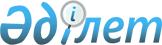 Вопросы развития рынка ценных бумаг в Республике КазахстанПостановление Правительства Республики Казахстан от 27 мая 1999 года № 658

      В целях реализации Программы действий Правительства Республики Казахстан на  1998-2000  годы Правительство Республики Казахстан постановляет:     1. Утвердить прилагаемые:     1) Отчет о выполнении Программы развития рынка ценных бумаг в Республике Казахстан;     2) Программу развития рынка ценных бумаг Республики Казахстан на 1999-2000 годы.     2. Согласиться с предложением Национальной комиссии Республики Казахстан по ценным бумагам о разработке в месячный срок и утверждении Правительством Республики Казахстан плана мероприятий по реализации Программы развития рынка ценных бумаг Республики Казахстан на 1999-2000 годы.     3. Настоящее постановление вступает в силу со дня подписания.           Премьер-Министр     Республики Казахстан

                                                   Утвержден                                          постановлением Правительства                                               Республики Казахстан                                               от 27 мая 1999 года № 658

                                Отчет      о выполнении Программы развития рынка ценных бумаг в Республике      Казахстан, утвержденной постановлением Правительства Республики                   Казахстан от 17 мая 1996 года № 608                             Использованные сокращенияНациональная комиссия      Национальная комиссия Республики Казахстан                            по ценным бумагамНациональный Банк          Национальный Банк Республики КазахстанАО                         акционерное общество или акционерные обществаАБД                        Ассоциация Брокеров и Дилеров рынка ценных бумаг                            Республики КазахстанГНПФ                       ЗАО "Государственный накопительный пенсионный                            фонд"ЗАО                        закрытое акционерное обществоИПФ                        инвестиционный приватизационный фонд или                            инвестиционные приватизационные фондыКАРД                       Казахстанская ассоциация реестродержателейКУПА                       компания или компании по управлению пенсионными                            активамиМКФБ                       ЗАО "Международная казахстанская фондовая                           биржа"ННПФ                       негосударственный накопительный пенсионный фонд                            или негосударственные накопительные пенсионные                            фондыСРО                        саморегулируемая организация или саморегулируемые                            организации профессиональных участников рынка                            ценных бумагЦАФБ                       Акционерное общество закрытого типа "Центрально-                           Азиатская фондовая биржа"Центральный депозитарий    ЗАО "Центральный депозитарий ценных бумаг"KASE                       ЗАО "Казахстанская фондовая биржа"                              Введение             Программа развития рынка ценных бумаг в Республике Казахстан, утвержденная постановлением Правительства Республики Казахстан от 17 мая 1996 года № 608  P960608_

   (далее именуемая "Программа") предусматривала реализацию с апреля 1996 года по декабрь 1998 года мероприятий в рамках следующих основных направлений:     1. Формирование законодательной базы рынка ценных бумаг.     2. Создание системы институциональных инвесторов.     3. Создание инфраструктуры рынка ценных бумаг.     4. Совершенствование государственного регулирования рынка ценных бумаг.     5. Реформа бухгалтерского учета и финансовой отчетности.     6. Саморегулирование рынка ценных бумаг.     7. Система подготовки профессиональных специалистов рынка ценных бумаг.     8. Создание системы информационного обеспечения развития рынка ценных бумаг. 

       9. Создание условий и предпосылок для интеграции отечественного рынка ценных бумаг в международную систему финансовых рынков. 



 

                               Раздел 1. 

          Формирование законодательной базы рынка ценных бумаг 



 

      За отчетный период (с апреля 1996 года по декабрь 1998 года) была полностью сформирована базовая законодательная инфраструктура рынка ценных бумаг, включающая в себя законодательные акты, а также нормативные правовые акты Президента Республики Казахстан, Правительства Республики Казахстан и Национальной комиссии. 



 

      1.1. Законодательные акты 

      1. Закон Республики Казахстан "О рынке ценных бумаг" от 05 марта 1997 года Z970077_ . 

      Данным законом, который заменил собой Указ Президента Республики Казахстан, имеющий силу Закона, "О ценных бумагах и фондовой бирже" от 21 апреля 1995 года U952227_ , были определены объекты и субъекты рынка ценных бумаг, установлены основы государственной регистрации эмиссий ценных бумаг, а также требования к их выпуску и размещению, определены виды профессиональной деятельности на рынке ценных бумаг и основные требования к их осуществлению, сформулированы условия создания и деятельности организаторов торгов с ценными бумагами (фондовых бирж, котировочных организаций внебиржевого рынка ценных бумаг, иных возможных организаций) и СРО; 

      2. Закон Республики Казахстан "О регистрации сделок с ценными бумагами" от 05 марта 1997 года Z970078_ . 

      Данный закон определил организации, уполномоченные на регистрацию сделок с ценными бумагами и подтверждение прав собственности или иных вещных прав на ценные бумаги, основы взаимоотношений между ними, а также базовые условия их деятельности; 

      3. Закон Республики Казахстан "Об инвестиционных фондах в Республике Казахстан" от 06 марта 1997 года Z970082_ . 

      Данным законом был определен правовой статус инвестиционных фондов в Республике Казахстан, установлены особенности их создания и регулирования их деятельности; 

      4. Закон Республики Казахстан "О пенсионном обеспечении в Республике Казахстан" от 20 июня 1997 года Z970136_ . 

      Данным законом были определены правовые и социальные основы пенсионного обеспечения, которые предусматривают создание в Казахстане накопительной пенсионной системы, представленной накопительными пенсионными фондами, КУПА и кастодианами; 

      5. Закон Республики Казахстан" Об акционерных обществах" от 10 июля 1998 года Z980281_ . 

      Данным законом были определены порядок создания и осуществления деятельности АО, их реорганизации и ликвидации, основные правила корпоративного управления деятельностью АО и выпуска ими ценных бумаг, нормы, направленные на защиту прав и интересов акционеров (прежде всего мелких), в том числе устанавливающие их права, а также ответственность АО и крупных акционеров в вопросах регулирования деятельности АО, порядок раскрытия информации о ее результатах. 

      6. Закон Республики Казахстан "О внесении изменений и дополнений в некоторые законодательные акты Республики Казахстан по вопросам акционерных обществ" от 10 июля 1998 года Z980282_ . 

      1.2. Нормативные правовые акты Президента Республики Казахстан Указом Президента Республики Казахстан от 13 ноября 1997 года № 3755 U973755_ было утверждено Положение о Национальной комиссии Республики Казахстан по ценным бумагам, устранившее противоречие в законодательстве, когда, с одной стороны, согласно указу Президента Республики Казахстан, имеющему силу Закона, "О ценных бумагах и фондовой бирже" от 21 апреля 1995 года U952227_ Национальная комиссия являлась центральным органом государственного регулирования в составе Кабинета Министров, а, с другой стороны, в соответствии с Положением о ней, утвержденным постановлением Правительства Республики Казахстан, являлась центральным исполнительным органом, не входящим в состав Правительства. 

      1.3. Нормативные правовые акты Правительства 

      В течение отчетного периода Правительством были утверждены несколько нормативных правовых актов, относящихся к лицензированию и осуществлению профессиональной деятельности на рынке ценных бумаг, а также принят ряд постановлений, непосредственно относящихся к вопросам развития рынка ценных бумаг. Перечень указанных нормативных правовых актов Правительства приведен в Приложении 1 к настоящему Отчету. 

      1.4. Нормативные правовые акты Национальной комиссии 

      В течение отчетного периода Национальной комиссией было 121 нормативный правовой акт, в том числе: 

      1) по вопросам государственной регистрации эмиссии ценных бумаг, регулирования деятельности эмитентов ценных бумаг и в развитие закона Республики Казахстан "Об акционерных обществах" от 10 июля 1998 года - 29 (24% от общего количества); 

      2) по вопросам лицензирования н регулирования профессиональной деятельности на рынке ценных бумаг - 39 (32%); 

      3) по вопросам пенсионной реформы - 29 (24%); 

      4) по вопросам подготовки специалистов для работы на рынке ценных бумаг - 6 (5%); 

      5) по вопросам лицензирования и регулирования деятельности организаторов торгов с ценными бумагами - 4 (3%); 

      6) по вопросам лицензирования и регулирования деятельности инвестиционных фондов и управляющих портфелями ценных бумаг - 5 (4%); 

      7) по прочим вопросам - 9 (8%). 

      Полный перечень нормативных правовых актов Национальной комиссии приведен в Приложении 2 к настоящему Отчету. 



 

                                Раздел 2. 

             Создание системы институционнальных инвесторов 



 

      Основная задача данного направления заключалась в обеспечении условии для появления на казахстанском рынке ценных бумаг институциональных инвесторов, осуществляющих профессиональное инвестирование привлекаемых средств в ценные бумаги. Основу класса институциональных инвесторов должны были составить инвестиционные банки, инвестиционные фонды, пенсионные фонды и страховые организации. Фактически за отчетный период в качестве институциональных инвесторов проявили себя ННПФ. 

      2.1. Инвестиционные банки 

      До середины 1997 года инвестиционные банки не получили в Казахстане какого-либо видимого развития. 11 июля 1997 года был принят Закон Республики Казахстан "О внесении изменений и дополнений в некоторые законодательные акты Республики Казахстан по вопросам банковской деятельности" Z970154_ , который устранил понятие инвестиционного банка, как банка, который в отличие от депозитного, не осуществляет прием депозитов (за исключением срочных депозитов иных банков) и специализируется на осуществлении прямых и портфельных инвестиций. Взамен банкам второго уровня было разрешено участие в уставных капиталах юридических лиц, акции которых прошли листинг на фондовой бирже (в размере не более 15 процентов от общего количества акций, выпущенных одним эмитентом). Ввиду отмеченного ограничения банки второго уровня не проявили себя в отчетном периоде в качестве институциональных инвесторов. 

      2.2. Инвестиционные фонды 

      В рамках реализации данного направления Программы была сформирована начальная законодательная инфраструктура, регулирующая создание и деятельность инвестиционных фондов и их управляющих. Законом Республики Казахстан "Об инвестиционных фондах в Республике Казахстан" от 06 марта 1997 года Z970082_ они были определены как юридические лица, создаваемые в форме открытого акционерного общества и осуществляющие деятельность по привлечению денежных средств посредством выпуска и открытого размещения собственных акций с целью последующего диверсифицированного инвестирования в ценные бумаги. Было установлено 2 типа инвестиционных фондов - взаимный фонд (обязанный выкупать собственные акции у акционеров) и инвестиционная компания (не несущий такой обязанности). 



      При разработке Закона "Об инвестиционных фондах в Республике Казахстан" предполагалось, что в 1997 году ИПФ проведут общие собрания своих вкладчиков в целях реорганизации в инвестиционные фонды или в иные АО, либо для самоликвидации. Однако этот процесс столкнулся с тем, что действующее законодательство не раскрывало вопрос о том, как созывать и проводить общее собрание акционеров ИПФ, некоторые из которых имели более миллиона вкладчиков. В целях решения данной проблемы Правительство Республики Казахстан своим постановлением от 01 августа 1997 года № 1208 P971208_ утвердило Положение об особенностях подготовки и проведения общего собрания акционеров инвестиционных приватизационных фондов, допускающее заочное проведение общих собраний акционеров ИПФ. Но даже эта мера не способствовала ускорению процесса трансформации ИПФ, не обладающих достаточными средствами для финансирования кампании по организации и проведению общих собраний акционеров. Кроме того, у многих из ИПФ остались не реализованными приватизационные инвестиционные купоны. 

      Для остальных же желающих создать инвестиционные фонды стали неприемлемыми нормы, заложенные в упомянутом законе: по ограничению организационно-правовой формы инвестиционного фонда, по требованию к минимальному уровню уставного капитала, по схеме взаимоотношений с управляющим инвестиционным фондом. Кроме того, несовершенство налогового законодательства, устанавливающего двойное налогообложение инвестиционного фонда по полученным им доходам по ценным бумагам и его акционеров по доходам на акции самого фонда, также стало препятствием на пути появления инвестиционных фондов. 

      Как результат, в отчетном периоде и за прошедшие месяцы 1999 года в Казахстане так и не был создан ни один инвестиционный фонд. 



 

      2.3. Накопительные пенсионные фонды и компании по управлению 

                       пенсионными активами 



 

      03 июня 1996 года был принят Закон Республики Казахстан "О негосударственных добровольных пенсионных фондах" Z960004_ , который не дал каких-либо практических результатов. 20 июня 1997 года, с принятием закона Республики Казахстан "О пенсионном обеспечении в Республике Казахстан", названный закон утратил силу. В соответствии же с новым законом в Казахстане начала функционировать накопительная пенсионная система, предусматривающая появление на рынке ценных бумаг нового вида институциональных инвесторов - накопительных пенсионных фондов, а также КУПА, осуществляющих инвестиционное управление их пенсионными активами. 



      Накопительные пенсионные фонды стали первыми полноценными институциональными инвесторами на казахстанском рынке ценных бумаг. На 01 января 1998 года их было 5 - ГНПФ и 4 ННПФ. Однако реальное функционирование ННПФ в качестве институциональных инвесторов было начато в феврале 1998 года, когда Национальной комиссией были выданы лицензии на осуществление деятельности по управлению пенсионными активами первым двум КУПА. 

      На начало 1999 года в Казахстане функционировали ГНПФ и 12 ННПФ, а также 8 КУПА (в том числе Национальный Банк как инвестиционный управляющий ГНПФ). Суммарный объем привлеченных всеми накопительными пенсионными фондами пенсионных активов составил 23.645 миллионов тенге (по данным Национальной комиссии), из которых на долю ГНПФ приходится 18.028 миллионов тенге (76,2% от общего объема пенсионных активов накопительных пенсионных фондов), а на долю ННПФ - 5.617 миллионов тенге (23,8% от общего объема пенсионных активов накопительных пенсионных фондов). 

      В силу осторожности и консерватизма пенсионные активы накопительных пенсионных фондов использовались для инвестирования, в первую очередь, в государственные ценные бумаги, в том числе пенсионные активы ННПФ - в еврооблигации Республики Казахстан (после получения соответствующего разрешения Национальной комиссии и разъяснений Министерства финансов Республики Казахстан о том, что налоговый режим в отношении казахстанских еврооблигаций аналогичен налоговому режиму в отношении государственных ценных бумаг, и Национального Банка о том, что приобретение еврооблигаций Республики Казахстан за рубежом не требует получения лицензии). Тем не менее, в IV квартале 1998 года КУПА начали приобретение негосударственных ценных бумаг на организованном фондовом рынке, что позволяет рассчитывать на активизацию ННПФ в качестве полноценных институциональных инвесторов. 



      2.4. Страховые организации 

      Указом Президента Республики Казахстан, имеющим силу Закона, "О страховании" от 03 октября 1995 года U952475_ , в котором определены различные аспекты деятельности страховых организаций, в том числе и по размещению страховых резервов, им разрешено инвестировать только в государственные ценные бумаги (не более 80% страховых резервов) и в ценные бумаги, выраженные в иностранной валюте (не более 50% страховых резервов). По состоянию на 01 января 1999 года из общего объема активов 71 страховой организации, составляющего лишь 5.868 миллиона тенге, в ценные бумаги ( государственные ценные бумаги, долговые негосударственные ценные бумаги, акции и паи других юридических лиц) было вложено только 8,6%. При этом необходимо отметить, что активы страховых организаций включают в себя как страховые резервы, так и их собственные активы. 



 

                               Раздел 3.               Создание инфраструктуры рынка ценных бумаг      Основная задача данного направления заключалась в создании и развитии инфраструктуры казахстанского рынка ценных бумаг, основным функциональным назначением которой является бесперебойное обеспечение процессов первичного размещения ценных бумаг и их обращения на вторичном рынке.

     3.1. Институциональная инфраструктура     Законом Республики Казахстан "О рынке ценных бумаг" от 05 марта 1997 года  Z970077_

   были определены такие основные виды профессиональной деятельности на рынке ценных бумаг как:     1) брокерская;     2) дилерская;     3) по ведению реестра держателей ценных бумаг;     4) кастодиальная;     5) депозитарная;     6) по управлению портфелем ценных бумаг;     7) клиринговая (по определению взаимных требований и обязательств по операциям с ценными бумагами); 



       За отчетный период в Казахстане была сформирована институциональная инфраструктура рынка ценных бумаг, представленная брокерами-дилерами, регистраторами, кастодианами (названными в Программе "хранители ценных бумаг") и КУПА. 

      3.1.1. Брокеры-дилеры 

      Общее количество лицензированных брокеров-дилеров на 01 апреля 1997 года составляло 94. Из них 67 были небанковскими организациями, а 27 - банками второго уровня. Однако деятельность банков ограничивалась операциями с государственными ценными бумагами, а основную часть брокеров-дилеров - небанковских организаций составляли мелкие посреднические организации, либо организации, совмещающие профессиональную деятельность на рынке ценных бумаг с прочими видами предпринимательской деятельности. 

      При сформировании брокерско-дилерского корпуса в 1997 году был выполнен комплекс мероприятий, направленных на упорядочение данного вида деятельности: 

      1) был наложен запрет на совмещение профессиональной деятельности на рынке ценных бумаг с другими видами профессиональной деятельности, кроме деятельности на финансовом рынке; 

      2) было введено разграничение брокеров-дилеров на 2 категории - с правом ведения счетов клиентов в качестве номинального держателя (I категория) и без права ведения счетов клиентов (II категория) с соответствующей дифференциацией минимального уровня достаточности собственного капитала; 

      3) были установлены специальные требования к квалификации работников брокеров-дилеров; 

      4) для брокеров-дилеров были установлены дифференцированные по категориям критерии (нормативы) финансовой устойчивости. 

      Указанные мероприятия повлекли за собой резкое сокращение количества брокеров-дилеров. К началу 1998 года их общее количество сократилось до 61, 30 из которых были небанковскими организациями, а 31 - банками второго уровня. При этом 28 брокеров-дилеров имели лицензии I категории, а 33 - II категории. Однако, несмотря на ужесточение требований к брокерам-дилерам, следует отметить такую явно наметившуюся во второй половине 1997 года тенденцию в изменении их качественной структуры, как увеличение удельного веса брокеров-дилеров I категории в общем количестве брокеров-дилеров. Так, за вторую половину 1997 года удельный вес брокеров-дилеров I категории вырос у банков с 10,3% до 41,9%, а у небанковских организаций - с 21,4% до 50,0%. 

      В первой половине 1998 года сокращение числа брокеров-дилеров сменилось на противоположное направление, что стало результатом влияния двух основных факторов: 

      - 17 апреля 1998 года были подписаны мандаты на размещение части государственных пакетов акции крупнейших казахстанских АО - Усть-Каменогорского титано-магниевого комбината, Корпорации "Казахмыс", Мангистаумунайгаза и Актобемунайгаза, а постановлением Правительства от 19 июня 1998 года № 575 был утвержден список АО - Алюминий Казахстана, Казхром, Соколовско-Сарбайское горно-обогатительное производственное предприятие, Казцинк, Восточно-Казахстанский медно-химический комбинат - государственные пакеты акций которых предполагалось реализовать на международном и внутреннем фондовом рынке, что стимулировало создание новых брокеров- дилеров; 

      - с учетом неблагоприятных условий на казахстанском фондовом рынке, сложившихся ввиду кризисных явлений на международном финансовом рынке, Национальная комиссия предоставила до 01 января 1999 года брокерам-дилерам отсрочку в достижении ими установленных критериев (нормативов) финансовой устойчивости. 

      В результате в первой половине 1998 года наблюдался устойчивый прирост количества брокеров-дилеров за счет выдачи лицензии небанковским организациям. Так, на 01 июля 1998 года их суммарное количество составило 72 (43 - небанковские организации, 29 - банки второго уровня). 



      Разразивший в августе 1998 года российский финансовый кризис прямо отразился на численности брокеров-дилеров. Прирост их количества прекратился (на начало 1999 года общее число брокеров-дилеров составило 73, в том числе 45 небанковских организаций и 28 банков). Сокращение объемов работы и, соответственно, доходов брокеров-дилеров вызвало затруднение в поддержании ими условий, необходимых для обеспечения действий лицензий. Так, если на 01 октября 1998 года количество лицензий с приостановленными сроками действия составляло 4, то на 01 января 1999 года - уже 15, причем действие 9 лицензий было приостановлено по заявлениям самих брокеров-дилеров в добровольном порядке на основании специального принятого в этих целях постановления Директората Национальной комиссии. 



      После того, как в 1997 году государством были отработаны механизмы регулирования количественного и качественного состава брокеров-дилеров, в 1998 году был предпринят ряд мер по улучшению качества работы брокеров-дилеров, в первую очередь, по обеспечению "прозрачности" их деятельности на фондовом рынке: 

      - с февраля 1998 года начался сбор сведений о всех сделках, заключенных брокерами-дилерами, что позволило начать осуществление мониторинга состояния рынка негосударственных ценных бумаг; 

      - с 24 октября 1998 года вступила в действие норма, в соответствии с которой все сделки между брокерами-дилерами должны заключаться только на организованных рынках ценных бумаг; 

      - новыми Правилами осуществления брокерской и дилерской деятельности на рынке ценных бумаг Республики Казахстан, утвержденными Национальной комиссией 31 декабря 1998 года, на брокеров-дилеров была возложена обязанность заключения практически всех сделок (не только между собой, но и с клиентами) только на организованных рынках ценных бумаг. Кроме того, для брокеров-дилеров была установлена обязанность по преддоговорному раскрытию информации перед их клиентами. 

      Все вышесказанное позволяет утверждать, что к окончанию реализации Программы в Казахстане был сформирован необходимый и достаточный по количеству и качеству корпус брокеров-дилеров. 



      3.1.2. Регистраторы 

      На начало 1997 года в Казахстане существовало лишь 4 организации (на 01 апреля 1997 года - 21), обладавшие лицензиями Национальной комиссии на осуществление деятельности по ведению реестра держателей ценных бумаг. В течение 1997 года, несмотря на введение требования к минимальному уровня достаточности собственного капитала для осуществления деятельности по ведению реестров держателей ценных бумаг, наблюдался динамичный рост числа регистраторов, которое достигло к началу 1998 года 34. Одним из стимулов к этому послужила норма Закона Республики Казахстан "О рынке ценных бумаг" от 05 марта 1997 года, в соответствии с которой эмитент ценных бумаг вправе самостоятельно вести реестр их держателей, только в случае, если число таких держателей не превышает 500. 

      Летом 1998 года требования к минимальному уровня достаточности собственного капитала регистраторов были увеличены в три раза (с 10.000 до 30.000 месячных расчетных показателей), и установлен срок достижения данного показателя - до 01 октября 1998 года. Кроме того, для регистраторов была установлена обязательная норма о том, что их программно-технические комплексы должны поддерживать не менее 100.000 лицевых счетов. Позднее, в целях поддержания КАРД как потенциальной СРО, ее членам была предоставлена полугодовая отсрочка в достижении минимального размера собственного капитала. 

      Возможно, что данная мера стала одной из причин того, что в 1998 году не произошло значительного сокращения количества регистраторов. По состоянию на начало 1999 года их количество составило 32. Самым же положительным фактом в деятельности регистраторов является увеличение количества обслуживаемых ими эмитентов с 1.457 на 01 апреля 1998 года до 2.364 на 01 января 1999 года. Позитивность приведенных цифр состоит в том, что ведение реестров держателей ценных бумаг специализированными организациями повышает уровень защиты инвесторов от возможных "нечистоплотных" устремлений эмитентов. 



      3.1.3. Кастодианы 

      Первые 4 лицензии банкам второго уровня на осуществление кастодиальной деятельности (по обеспечению сохранности и учета вверенных ценных бумаг и денег клиентов) были выданы Национальной комиссией в 1997 году. Следует отметить, что в ходе реализации Программы неоднократно изменялись требования к минимальному уровню достаточности собственного капитала для организаций, намеренных получить лицензии на осуществление кастодиальной деятельности. Если первоначальное требование, введенное в действие весной 1997 года, составляло 200.000 месячных расчетных показателей, то затем в сентябре 1997 года, в целях повышения степени защиты инвесторов - в первую очередь, накопительных пенсионных фондов - оно было увеличено до 1.250.000 месячных расчетных показателей, а затем в феврале 1998 года установлено на уровне одного миллиарда тенге. 

      Всего на начало 1999 года в Казахстане имеется 9 кастодианов, 5 из которых обслуживают накопительные пенсионные фонды (в том числе Национальный Банк, обслуживающий ГНПФ). 



      3.1.4. КУПА 

      КУПА являются важнейшим элементом накопительной пенсионной системы, и поэтому к ним применяется усложненная процедура государственного регулирования. Если по отношению к остальным профессиональным участникам рынка ценных бумаг используется двухступенчатая процедура лицензирования - аттестация работников, а затем непосредственное лицензирование финансового института, то к КУПА применяется такая дополнительная процедура как согласование кандидатур на руководящие должности. 

      Несмотря на то, что основная законодательная база, регулирующая создание и деятельность КУПА, была разработана и принята еще в 1997 году, первые КУПА появились только в феврале 1998 года (без учета Национального Банка как инвестиционного управляющего ГНПФ, который получил лицензию в январе 1998 года). 

      В течение 1998 года наблюдался быстрый рост числа КУПА, который достиг к 1999 году 8, что покрыло потребности накопительных пенсионных фондов. 

      В целях сокращения издержек на управление пенсионными активами в марте 1998 года Национальная комиссия приняла решение, разрешающее КУПА получать лицензии на осуществление брокерской и дилерской деятельности на рынке ценных бумаг, которым воспользовались 5 КУПА. Следует отметить, что в IV квартале 1998 года действие трех из таких лицензий было приостановлено в добровольном порядке. В продолжение начатого процесса Министерство финансов Республики Казахстан в мае 1998 года разрешило КУПА заключать договоры на выполнение функций Первичного дилера на рынке государственных ценных бумаг, для чего Национальная комиссия специально утвердила Правила выдачи соответствующих заключений- рекомендаций. Однако в 1998 году указанных договоров заключено не было. 

      В октябре 1998 года, в связи с нарушениями норм действующего законодательства, было приостановлено действие лицензии, ранее выданной ЗАО "Компания по управлению пенсионными активами "АТК" (которая была первой негосударственной организацией, получившей такую лицензию). Однако благодаря проработанной нормативной базе этот факт не отразился на состоянии накопительной пенсионной системы, поскольку еще до отзыва лицензии пенсионные активы тех ННПФ, которые обслуживались данной КУПА, были переданы в инвестиционное управление другим КУПА. Позднее, весной 1999 года лицензия, выданная ЗАО "Компания по управлению пенсионными активами "АТК", была отозвана. 



      3.2. Техническая инфраструктура 

      В соответствии с Программой основу технической инфраструктуры казахстанского рынка ценных бумаг к сроку окончания ее первого этапа (01 апреля 1997 года) должны были составить Центральный депозитарий и фондовая биржа. На Центральный депозитарий возлагалась функция основного координирующего звена депозитарно-расчетной системы, а на фондовую биржу - функция системы заключения сделок. За отчетный период в Казахстане была создана техническая инфраструктура, в основном соответствующая рекомендациям "Группы тридцати" (фактическому мировому стандарту в области расчетов на рынках ценных бумаг) и представленная Центральным депозитарием и КАSЕ. 



      3.2.1 Центральный депозитарий 

      В январе 1997 года во исполнение постановления Правительства Республики Казахстан "О мерах по активизации биржевой торговли ценными бумагами" от 14 декабря 1996 года № 1538 был объявлен тендер по созданию промежуточной депозитарно-расчетной системы, итоги которого были подведены 03 февраля 1997 года. Победителем тендера было признано совместное предложение Национального Банка и KASE по использованию их технической базы, в частности, помещений и программно-технического обеспечения, для создания Центрального депозитария. Как юридическое лицо Центральный депозитарий, созданный 29 профессиональными участниками рынка ценных бумаг, был зарегистрирован 18 июля 1997 года под наименованием ЗАО "Центральный депозитарий ценных бумаг". В ходе своего существования Центральный депозитарий полностью и своевременно исполнил предъявленные к нему требования по достаточности собственного капитала, первоначально установленные весной 1997 года в размере 10.000 месячных расчетных nоказателей, а затем увеличенные летом 1998 года до 50.000 месячных расчетных показателей с их достижением до 01 декабря 1998 года. 

      На начало 1999 года Центральный депозитарий ведет 1.108 счетов "депо" по государственным ценным бумагам и 58 - по негосударственным ценным бумагам, что ниже соответствующих показателей на начало 1998 года (1.918 и 35) и объясняется снижением интереса непрофессиональных инвесторов к рынку государственных ценных бумаг в условиях ожидаемой, после начала российского кризиса, девальвации тенге. 

      Центральный депозитарий является единственной организацией, осуществляющей расчеты в тенге и в ценных бумагах по сделкам с государственными ценными бумагами, а также по сделкам с негосударственными ценными бумагами, заключенными на основной торговой площадке KASE (с использованием метода непрерывного встречного аукциона). Кроме того, Центральный депозитарий выполняет функции субдепозитария по еврооблигациям Республики Казахстан, что позволяет осуществлять расчеты по сделкам с данными ценными бумагами в день торгов. В настоящее время при расчетах по сделкам с ценными бумагами Центральный депозитарий использует только "брутто" - систему расчетов, при которой расчеты ведутся по принципу "каждая сделка отдельно", без возможности зачета встречных требований и обязательств. 

      На сегодняшний день Центральный депозитарий не имеет своих филиалов и трансфер-агентов. 



      3.2.2. Фондовые биржи 

      На начало 1997 года в Казахстане существовало три фондовые биржи: ЦАФБ, KASE и МКФБ. 14 декабря 1996 года постановлением Правительства Республики Казахстан "О мерах по активизации биржевой торговли ценными бумагами" № 1538 был объявлен тендер по выбору модельной фондовой биржи. В рамках участия в данном тендере KASE и МКФБ подписали 24 декабря 1996 года Совместное решение Биржевых советов об объединении, основанном на уменьшении номинальной стоимости акций КАSЕ, выделении из состава KASE акционерного общества - организатора торгов по иностранным валютам, приобретении акционерами МКФБ акций KASE и последующем прекращении деятельности МКФБ. С учетом данного решения объединение KASE и МКФБ было признано 31 декабря 1996 года победителем тендера. 



      Законом Республики Казахстан "О рынке ценных бумаг" в марте 1997 года были введены новые требования к фондовым биржам. Так, было установлено, что, во-первых, акционерами фондовой биржи могут быть только профессиональные участники рынка ценных бумаг, во-вторых, фондовая биржа не вправе выполнять функции иных бирж и, в-третьих, фондовая биржа должна иметь не менее 10 членов - профессиональных участников рынка ценных бумаг. Кроме того, осенью 1997 года Национальная комиссия установила минимальный уровень достаточности собственного капитала, необходимый для осуществления деятельности в качестве фондовой биржы, в размере не менее 50.000 месячных расчетных показателей. 

      На начало 1998 года в Казахстане существовало уже две фондовые биржи - ЦАФБ и КАSЕ, так как у МКФБ лицензия на осуществление биржевой деятельности на рынке ценных бумаг была отозвана в октябре 1997 года в связи с несоблюдением данной биржей вышеуказанных требований действующего законодательства. В дальнейшем действие лицензии ЦАФБ было в феврале 1998 года сначала приостановлено на 30 дней, а затем в марте 1998 года лицензия была отозвана. Основанием для обоих решении послужило несоблюдение ЦАФБ требований действующего законодательства, а именно, в части минимального уровня собственного капитала и состава акционеров. 

      Летом 1998 года KASE запустило торговую систему, предназначенную для заключения сделок с нелистинговыми ценными бумагами по методу прямых котировок, что, по сути, решило проблему создания в Казахстане котировочной организации внебиржевого рынка. 

      Таким образом, в ходе реализации Программы к 1999 году в Казахстане сложилась единая централизованная торгово-расчетная система, обеспечивающая эффективное обслуживание сделок с ценными бумагами. При этом необходимо отметить, что закон Республики Казахстан "О внесении изменений и дополнений в некоторые законодательные акты Республики Казахстан по вопросам акционерных обществ" от 10 июля 1998 года ввел норму, разрешающую фондовой бирже организовывать торговлю не только ценными бумагами, но и другими финансовыми инструментами, что привело весной 1999 года к объединению KASE и ЗАО "Алматинская биржа финансовых инструментов" (АFINЕХ), в свое время выделенного из состава КАSЕ. Кроме того, KASE используется Правительством как торговая площадка по продаже государственных пакетов акций. 

      На начало 1999 года в официальные списки KASE входили 31 ценная бумага 18 эмитентов, по списку нелистинговых компаний - 30 ценных бумаг 19 эмитентов. Кроме того, в торговой системе KASE был заявлен на продажу 41 государственный пакет акций. Членами KASE являются 46 брокеров-дилеров, из них 20 - банки второго уровня, а 26 - небанковские организации. 

      В силу того, что KASE является некоммерческой организацией (как это установлено Законом Республики Казахстан "О рынке ценных бумаг" от 05 марта 1997 года), а управление KASE осуществляется членами биржи, комиссионные сборы KASE отличаются низкими ставками. Так, комиссионные сборы по сделкам, заключенным с государственными ценными бумагами, не начисляются, а по сделкам с негосударственными ценными бумагами и государственными пакетами акций приватизируемых организаций составляют только 0,1% от суммы сделки (с покупателя), но не менее суммы комиссионного вознаграждения, взимаемого с KASE Центральным депозитарием за оказание услуг по осуществлению расчетов по данной сделке. 



 

      3.3. Регистрации сделок с ценными бумагами и подтверждение прав 

           собственности и иных вещных прав на ценные бумаги 



 

      Дизайн инфраструктуры казахстанского фондового рынка, определенный Законами Республики Казахстан "О рынке ценных бумаг" и "О регистрации сделок с ценными бумагами в Республике Казахстан" от 05 марта 1997 года, установил следующие основные принципы построения системы регистрации сделок с ценными бумагами и подтверждения прав собственности и иных вещных прав на ценные бумаги: 

      - принцип номинального держания ценных бумаг, в соответствии с которым учет ценной бумаги может вестись не только в реестре держателей ценных бумаг, но и на счетах "депо" у номинальных держателей (брокеров- дилеров I категории, кастодианов и Центрального депозитария), которые, в свою очередь, имеют консолидированные лицевые счета в реестрах держателей ценных бумаг; 

      - принцип ведения Центральным депозитарием счетов "депо" только номинальных держателей (брокеров-дилеров I категории и кастодианов), но не непосредственных владельцев ценных бумаг (за исключением тех же брокеров-дилеров I категории и кастодианои в случаях, когда они являются собственниками ценных бумаг); 

      - принцип регистрации сделки с ценными бумагами организатором торгов с ценными бумагами, в чьей торговой системе была заключена данная сделка, или той организацией, которая ведет счета (счета "депо" или лицевые счета) обеих сторон сделки (или номинальных держателей, обслуживающих стороны сделки); 

      - принцип подтверждения прав собственности и иных вещных прав на ценные бумаги той организацией, которая ведет счет (счет "депо" или лицевой счет) данного инвестора. 

      Указанные принципы обеспечивают высокую скорость и низкую себестоимость процессов регистрации сделок с ценными бумагами и подтверждения прав собственности и иных вещных прав на ценные бумаги. 



 

                               Раздел 4. 

             Совершенствование государственного регулирования 

                            рынка ценных бумаг 



 

      Основной задачей данного направления было создание в Казахстане действенной системы контроля и управления процессом развития рынка ценных бумаг, позволяющей в полной мере осуществлять его государственное регулирование. 

      Основополагающим законодательным актом, определяющим структуру государственного регулирования казахстанского рынка ценных бумаг, стал закон Республики Казахстан "О рынке ценных бумаг" от 05 марта 1997 года. В соответствии с данным законом, государственный орган по регулированию отношений на рынке ценных бумаг был наделен следующими регулятивными функциями: 

      1) издание нормативных правовых актов, регламентирующих деятельность профессиональных участников рынка ценных бумаг, организаторов торгов с ценными бумагами и СРО; 

      2) регистрация эмиссий негосударственных эмиссионных ценных бумаг и осуществление контроля за соблюдением эмитентами условий и обязательств, предусмотренных в них; 

      3) лицензирование деятельности профессиональных участников рынка ценных бумаг; 

      4) лицензирование деятельности фондовых бирж и котировочных организаций внебиржевого рынка ценных бумаг; 

      5) создание системы защиты прав инвесторов на рынке ценных бумаг и контроля за соблюдением их прав эмитентами и профессиональными участниками рынка ценных бумаг; 

      6) контроль за деятельностью профессиональных участников рынка ценных бумаг и применение к ним соответствующих санкций за нарушение действующего законодательства; 

      7) выявление и принятие мер по привлечению к ответственности лиц, нарушающих законодательство о рынке ценных бумаг; 

      8) организации системы по повышению профессионального образовательного уровней участников рынка ценных бумаг. 



      В 1996-1997 годах полномочия Национальной комиссии как органа государственного регулирования рынка ценных бумаг определялись Положением о Национальной комиссии Республики Казахстан по ценным бумагам, утвержденным постановлением Правительства Республики Казахстан от 28 марта 1996 года № 370 P960370_ . Указом Президента Республики Казахстан от 13 ноября 1997 № 3755 U973755_ было утверждено новое Положение о Национальной комиссии Республики Казахстан по ценным бумагам, которым был подтвержден ее статус государственного органа, непосредственно подчиненного и подотчетного Президенту Республики Казахстан и не входящего в состав Правительства. Новым Положением была введена трехуровневая система организации Национальной комиссии - Комиссия, Директорат, центральный аппарат. При этом Комиссия включает в себя не только Председателя и трех исполнительных директоров Национальной комиссии, но и по одному представителю от Президента и Правительства Республики Казахстан, а также от Национального Банка. 

      В силу бюджетных ограничений осталось не выполненным мероприятие Программы, предусматривавшее создание до 01 апреля 1997 года региональных подразделений исполнительного аппарата Национальной комиссии в пяти городах Казахстана - Астане, Караганде, Павлодаре, Актюбинске, Шымкенте. 

      Систему государственного регулирования рынка ценных бумаг, сформированную в рамках реализации Программы на 01 января 1999 года, можно охарактеризовать как достаточно эффективную. Однако на нынешней стадии развития казахстанского рынка ценных бумаг становятся очевидными и ее недостатки, главными из которых являются следующие: 

      - ограниченность правоприменительных полномочий Национальной комиссии по регулированию деятельности профессиональных участников рынка ценных бумаг. Имея полномочия на осуществление контрольно- надзорных функций по отношению к профессиональным участникам рынка ценных бумаг, Национальная комиссия ограничена в принятии мер дисциплинарного воздействия по отношению к ним, за исключением приостановления или отзыва лицензии. То есть, если профессиональный участник допускает нарушение установленных правил деятельности, то в худшем случае Национальной комиссией будет приостановлено действие выданной ему лицензии. При устранении установленных нарушений действие лицензии восстанавливается, и в результате нарушитель не несет практически никакой материальной ответственности; 

      - неэффективность государственного регулирования деятельности эмитентов в части выполнения ими норм законодательства по выпуску ценных бумаг и соблюдению прав их держателей. Функции Национальной комиссии по регулированию деятельности эмитентов ограничиваются регистрацией эмиссий акций и облигаций, утверждением нормативных правовых актов по отдельным аспектам их деятельности и получением отчетности о финансово-хозяйственной деятельности. Вне компетенции органа государственного регулирования рынка ценных бумаг остается такой основополагающий вопрос как осуществление текущего контроля за эмитентами негосударственных ценных бумаг с целью эффективного обеспечения защиты интересов и охраняемых законом прав акционеров и потенциальных инвесторов. 



 

                                Раздел 5. 

                Реформа бухгалтерского учета и финансовой 

                              отчетности 



 

      Главной задачей данного направления Программы был переход Казахстана на Международные Стандарты Бухгалтерского Учета (IАS). 

      Реформирование системы бухгалтерского учета и финансовой отчетности было начато еще в 1995 году, когда был принят Указ Президента Республики Казахстан, имеющий силу Закона, "О бухгалтерском учете" от 29 декабря 1995 года Z952732_ . Этим указом были установлены основные принципы бухгалтерского учета, требования к внешнему и внутреннему аудиту. 

      Постановлением Национальной комиссии Республики Казахстан по бухгалтерскому учету от 12 ноября 1996 года № 2 была утверждена "Концептуальная основа для подготовки и представлению финансовой отчетности", в которой были определены: 

      - понятия, лежащие в основе подготовки и представления финансовой отчетности для пользователей; 

      - цели ее представления; основные принципы бухгалтерского учета и финансовой отчетности; 

      - определение, признание и измерение элементов финансовых отчетов. 

      С 01 января 1997 года были введены в действие 20 стандартов бухгалтерского учета, разработанные в соответствии с вышеназванным указом на основании IAS и утвержденные постановлением Национальной комиссии Республики Казахстан по бухгалтерскому учету от 13 ноября 1997 года № 3, а также Генеральный план счетов бухгалтерского учета, утвержденный постановлением Национальной комиссии Республики Казахстан по бухгалтерскому учету от 18 ноября 1996 года № 6. Данные нормативные правовые акты стали правовой основой перехода хозяйствующих субъектов Республики Казахстан (кроме банков второго уровня) на ведение бухгалтерского учета с учетом требований новых стандартов. Этот этап реформирования бухгалтерской системы должен быть завершен в 1998 году. 

      Что касается банков второго уровня, то их переход на новый План счетов бухгалтерского учета был начат в апреле 1996 года и завершен в августе 1997 года. Первоначально постановлением Правления Национального Банка "О плане счетов бухгалтерского учета в банках второго уровня Республики Казахстан" от 26 декабря 1995 года № 237 предусматривалось завершить переход банков второго уровня на новый План счетов до 01 января 1997 года. Однако в дальнейшем этот срок был продлен до 01 августа 1997 года. 



 

                              Раздел 6. 

                 Саморегулирование рынка ценных бумаг 



 

      Данным направлением Программы предусматривалось осуществление мероприятий по развитию деятельности СРО, призванных обеспечивать условия эффективной деятельности их членов и соблюдения ими норм этики на фондовом рынке, защиту интересов профессиональных участников рынка ценных бумаг, а также регулирование деятельности профессиональных участников рынка ценных бумаг. 

      Законом Республики Казахстан "О рынке ценным бумаг" от 05 марта 1997 года были предусмотрены 2 формы СРО - ассоциация профессиональных участников рынка ценных бумаг и фондовая биржа. В течение 1997 года Национальной комиссией была сформирована необходимая нормативная правовая база по лицензированию и регулированию деятельности СРО. 

      На начало 1999 года в Казахстане существует только одна СРО - КАSЕ, статус которого как СРО установлен на законодательном уровне. Однако деятельность KASE в качестве СРО достаточно ограничена, так как регулирующая роль фондовой биржи распространяется только на биржевые торги и связанные с ними процедуры. 

      К завершению Программы в Казахстане существовало 2 ассоциации профессиональных участников рынка ценных бумаг, претендующих на получение лицензии СРО: АБД и КАРД. 

      АБД, созданная в июле 1996 года, на начало 1999 года состояла из 32 организаций, обладающих лицензиями на осуществление брокерской и дилерской деятельности на рынке ценных бумаг, в том числе 25 небанковских организаций и 7 банков второго уровня. Однако весной 1999 года члены АБД, ослабленные стагнацией на фондовом рынке, приняли решение о ликвидации АБД, заключив взамен консорциальное соглашение и возложив функции рабочего органа данного соглашения на КАSЕ. Совещательно-консультативные функции АБД частично перешли к Экспертному совету при Национальной комиссии, образованному весной 1999 года и в состав которого вошли наиболее активные и квалифицированные представители профессиональных участников рынка ценных бумаг 

      КАРД была создана в июне 1998 года. На 01 января 1999 года в ее состав входят 17 регистраторов. 



 

                               Раздел 7. 

              Система подготовки профессиональных специалистов 

                           рынка ценных бумаг 



 

      Основной целью реализации данного направления Программы было создание системы подготовки профессиональных участников рынка ценных бумаг, включающей в себя сеть учебных центров по подготовке специалистов для работы на рынке ценных бумаг и открытие специализированных отделений по подготовке квалифицированных кадров для рынка ценных бумаг на экономических факультетах высших учебных заведений. 

      На начало 1999 года Национальной комиссией сформирована нормативная правовая база, регулирующая систему подготовки профессиональных участников рынка ценных бумаг в следующих аспектах: 

      - порядок выдачи учебным центрам разрешений на обучение специалистов на рынке ценных бумаг по трем категориям: 

      первая - брокерская, дилерская деятельность; 

      вторая - деятельность, связанная с регистрацией сделок с ценными бумагами; 

      третья - деятельность по управлению портфелем ценных бумаг; 

      - порядок подготовки специалистов для работы на рынке ценных бумаг; 

      - порядок аттестации слушателей курсов по подготовке специалистов для работы на рынке ценных бумаг и выдачи квалификационных свидетельств, контроля за использованием данных свидетельств, приостановления их действия и отзыва. 

      Всего по состоянию на начало 1999 года в Казахстане действует 7 учебных центров, 6 из которых обладают разрешениями Национальной комиссии на подготовку специалистов по первой категории, 6 - по второй категории, 3 - по третьей категории. Общее количество аттестованных специалистов на указанную дату составило 3.681, в том числе по первой категории - 2.200 специалистов, по второй категории - 1.329 специалистов, по третьей категории - 152 специалиста. Общее количество специалистов, подготовленных в ходе реализации Программы, обеспечило потребности субъектов рынка ценных бумаг в квалифицированных кадрах. 

      С 01 сентября 1997 года при кафедре "Организация банковского дела" Казахской Государственной Академии Управления ведется подготовка специалистов по специальности "Фондовое дело и биржевой рынок". 



 

                               Раздел 8. 

              Создание системы информационного обеспечения 

                       развития рынка ценных бумаг 



 

      В рамках данного направления предусматривалось формирование системы информационного обеспечения развития рынка ценных бумаг путем: 

      - открытой, регулярной и полной публикации Национальной комиссией сведений о зарегистрированных эмиссиях ценных бумаг, о профессиональных участниках рынка ценных бумаг, о выдаче им лицензий, либо об приостановлении действия таких лицензий и их отзыве; 

      - предъявления к эмитентам требований об обязательной периодической публикации отчетов, подробно раскрывающих результаты их финансово-хозяйственной деятельности, а также любых иных сведений, способных оказать воздействие на цены эмитированных ими ценных бумаг, установление системы государственного контроля за соблюдением указанных требований; 

      - предъявления к фондовым биржам требования об обязательной полной публикации зафиксированных на торгах котировок ценных бумаг и иной информации согласно сложившейся мировой практике; 

      - создания системы фондовых индексов и показателей, характеризующих развитие рынка ценных бумаг; 

      - организация в средствах массовой информации широкой пропаганды рынка ценных бумаг, а также всеобщего обучения населения "правилам игры" на нем; 

      - издания ежемесячного специализированного журнала Национальной комиссии, а также оказания информационно-методического содействия негосударственным изданиям по вопросам рынка ценных бумаг. 

      В ходе реализации Программы с октября 1996 года было начато издание журнала "Рынок ценных бумаг Казахстана", являющегося официальным печатным изданием Национальной комиссии. В данном журнале регулярно публикуются сведения о выдаче и отзыве, приостановлении и прекращении действий лицензий профессиональных участников рынка ценных бумаг, а также нормативные правовые акты Национальной комиссии и ее отчеты. 

      К сожалению, в настоящее время в республике отсутствует единая, достоверная и актуальная база об АО и выпущенных ими ценных бумаг, что объясняется неоднократным изменением законодательных норм в части государственной регистрации хозяйствующих субъектов и эмитируемых ими ценных бумаг. Тем не менее с весны 1998 года Национальная комиссия приступила к актуализации Государственного реестра ценных бумаг путем исключения из него ценных бумаг, по которым не были предоставлены отчеты об итогах их выпуска и размещения. Соответствующая информация публикуется в различных средствах массовой информации. Значительную помощь в актуализации Государственного реестра ценных бумаг оказал Закон Республики Казахстан "Об акционерных обществах", принятый 10 июля 1998 года Z980281_ , статья 102 которого признала несостоявшимися эмиссии ценных бумаг тех АО, которые не представили в установленный законодательством срок отчеты об итогах выпуска и размещения ценных бумаг. В результате предпринятых мер число действующих эмиссий акций, включенных в Государственный реестр ценных бумаг, сократилось в течение 1998 года с 4.648 до 2.416. Необходимо отметить, что полученная цифра совпадает с прогнозом, данным Национальной комиссией по итогам 1997 года о том, что в Казахстане существует не более 2.500 относительно полноценно функционирующих АО (несмотря на то, что количество организаций, зарегистрированных как юридические лица в организационно- правовой форме АО, составляет значительно большую величину). 



      Закон Республики Казахстан "Об акционерных обществах" от 10 июля 1998 года ввел законодательные требования к открытым АО о регулярной публикации ими финансовой отчетности, что позволяет обеспечить "прозрачность" их деятельности. Кроме того, данная цель частично достигается путем предоставления на KASE регулярной отчетности и иной информации о своей деятельности теми АО, чьи ценные бумаги включены в официальный список КАSЕ. Полученная KASE информация распространяется среди членов биржи и покупателей ее информационных продуктов и периодически публикуется в газетах "Панорама" и "Время по". 



      23 февраля 1998 года вступило в силу решение Директората Национальной комиссии, в соответствии с которым брокеры-дилеры начали регулярное предоставление Национальной комиссии отчетов о заключенных ими сделках купли-продажи ценных бумаг. Сводные отчеты с комментариями специалистов Национальной комиссии и брокеров-дилеров регулярно публикуются в газетах "Панорама" и "Время по". В них же печатается информация KASE о результатах проведенных на ней торгов. Кроме того, сведения о биржевых сделках распространяются среди покупателей информационных продуктов KASE и клиентов информационного агентства "RЕUТЕRS", с которым биржей заключен соответствующий договор. 

      Фондовый индекс КАSЕ, ввиду узости казахстанского рынка ценных бумаг, в настоящее время не рассчитывается, хотя следует отметить усилия отдельных организации по расчету фондовых индексов на основании данных о состоянии внебиржевого рынка ценных бумаг. 

      В отчетном периоде начала развиваться система публикации разнообразной информации о рынке ценных бумаг Казахстана и международной сети Интернет (например, на wеb-сайтах каzесоn.кz, раvlоdаr.сом, sесuritiеs.сом, мfd.ru). Необходимо отметить, что в настоящее время Национальная комиссия ведет работу по созданию собственного web- сайта, который будет содержать подробные сведения о результатах деятельности Национальной комиссии, состоянии рынка ценных бумаг, лицензированных профессиональных участниках рынка ценных бумаг и иную необходимую для инвесторов информацию. 

      К сожалению, ввиду бюджетных ограничений практически осталось неразвитым такое направление информационного обеспечения, как пропаганда рынка ценных бумаг и обучения населения "правилам игры" на нем. 

      В целом же следует отметить, что по состоянию на начало 1999 года система информационного обеспечения рынка ценных бумаг находится на этапе становления и требует дальнейшего развития. 



 

                               Раздел 9. 

              Создание условий и предпосылок для интеграции 

                 отечественного рынка ценных бумаг 

              в международную систему финансовых рынков 



 

      Основными задачами этого направления были реализация мероприятий по приведению в соответствие с действующими международными стандартами правил выпуска и обращения различных видов ценных бумаг, правил осуществления сделок с ценными бумагами и создание благоприятного инвестиционного климата в Республике Казахстан. 

      В ноябре 1997 года на ежегодной встрече членов Международной организации комиссий по ценным бумагам (IOSCO) Национальная комиссия была принята на правах обыкновенного членства (с правом голоса) в данную организацию - межгосударственный орган, объединяющий комиссии по ценным бумагам, центральные банки, крупнейшие фондовые биржи и другие органы регулирования рынков ценных бумаг. 

      На третьей ежегодной Генеральной Ассамблее, состоявшейся в октябре 1997 года в г.Лахор (Пакистан), KASE было принято в члены Евразийской федерации фондовых бирж (FEAS) - международной организации, объединяющей фондовые биржи стран Европы и Азии. Штаб- квартира FEAS находится в г. Стамбул (Турция). Членство KASE в FEAS вступило в силу с 01 января 1998 года. Кроме того, KASE установило корреспондентские отношения с Международной федерацией фондовых бирж (FIВV), членами которой являются более 50 фондовых бирж, в целом представляющие 97% капитализации фондовых рынков мира. Штаб-квартира федерации находится в г. Париж (Франция). 

      В конце 1997 года - начале 1998 года были инициированы предварительные переговоры об установлении корреспондентских отношений между Центральным депозитарием и IDC (International Depository & Clearing LLС, Нью-Йорк, США). В случае успеха переговоров ;будет создана техническая основа для свободного перемещения ценных бумаг между фондовыми рынками Казахстана и ведущих стран мира. 



      Начиная с лета 1997 года начался процесс вывода на международные фондовые рынки глобальных депозитарных расписок (ГДР) ряда казахстанских АО - Казкоммерцбанка, Шымкентнефтеоргсинтеза, Казахтелекома, Усть-Каменогорского титано-магниевого комбината. В мае 1998 года был осуществлен выпуск международных (евро) облигаций Казкоммерцбанка. 

      Одним из наиболее значимых событий в рассматриваемом направлении стал комплекс организационно-технических мероприятий, благодаря которому казахстанские организации (в том числе КУПА) смогли приступить к покупке еврооблигаций Республики Казахстан по сниженным - в результате мирового финансового кризиса - ценам. Осуществление данных мероприятий продемонстрировало наличие необходимых условий для полноценной работы казахстанских субъектов рынка ценных бумаг на мировых фондовых рынках. 

      Центрально-азиатское региональное сотрудничество развивалось в рамках Соглашения между Республикой Казахстан, Кыргызской Республикой, Республикой Таджикистан и Республикой Узбекистан об общих принципах формирования рынка ценных бумаг, подписанного в г.Ташкент 26 марта 1998 года, путем подписания между Казахстанской и Кыргызской фондовыми биржами Меморандума об интеграции биржевых рынков ценных бумаг Казахстана и Кыргызстана от 16-17 февраля 1999 года и заключения 12 апреля 1999 года между Национальной комиссией Республики Казахстан по ценным бумагам и Национальной комиссией по рынку ценных бумаг при Президенте Кыргызской Республики Соглашения о создании совместной Казахстанско-Кыргызской рабочей группы по реализации мер, направленных на интеграцию фондовых рынков Республики Казахстан и Кыргызской Республики. 



 

                                Заключение 



 

      Исходя их вышеприведенных данных к началу 1999 года государству удалось решить большинство из задач, поставленных в Программе. Невыполнение отдельных из них объясняется либо недостаточностью финансирования, либо несовершенством законодательства. Основной же проблемой, выявленной в ходе реализации Программы, стало то, что ее успешная реализация тем не менее не дала реальной активизации фондового рынка страны и вовлечения в инвестиционный процесс широкого спектра потенциальных участников (эмитентов ценных бумаг и инвесторов), хотя в конце 1996 года Правительство в дополнение к Программе дополнительно инициировало комплекс мероприятий, определенных постановлением Правительства Республики Казахстан "О мерах по активизации биржевой торговли ценными бумагами" от 14 декабря 1996 года № 1538 P961538_ ), предусматриваюшую продажу через местный и зарубежные фондовые рынки части государственного пакета акций крупнейших предприятии Казахстана. 

      Основной объективной причиной, негативно повлиявшей на развитие казахстанского рынка ценных бумаг, стал глобальный финансовый кризис развивающихся рынков, который проявился следующим образом: 

      - вывод на фондовый рынок государственных пакетов акций крупнейших казахстанских организаций совпал по времени с началом мирового финансового кризиса. Соответственно, Правительство было вынуждено приостановить продажи данных пакетов, что отразилось как на потенциальном объеме предложения ценных бумаг, так и на объеме работы брокеров-дилеров, число фактически работающих которых, как отмечено выше, существенно сократилось; 

      - иностранные инвесторы (в первую очередь, спекулятивного типа), игравшие в Казахстане, как и в большинстве других стран с переходными экономиками, главенствующую роль на фондовом рынке, начали ускоренный вывод из Казахстана своих капиталов. Поскольку государство не обладало действенными рычагами влияния на этот процесс, он напрямую отразился на объемах казахстанского рынка негосударственных ценных бумаг. 

      Среди субъективных причин, по которым казахстанский рынок ценных бумаг не получил нормального развития, можно выделить следующие: 

      1) Программа была ориентирована, прежде всего, на создание и развитие его инфраструктуры. Наполнение рынка предполагалось осуществить за счет реализации государственных пакетов акций. Вынужденное же приостановление их продажи программы выявило тот факт, что государству не удалось решить проблему дефицита основного компонента фондового рынка - негосударственных эмиссионных ценных бумаг. В частности, в Казахстане так и не была сформирована достаточно эффективная система контроля над деятельностью эмитентов в части выполнения ими норм законодательства, регулирующего выпуск ценных бумаг и соблюдение прав их держателей. С другой стороны, система государственного регулирования рынка ценных бумаг не предусматривала механизмов, стимулирующих выход хозяйствующих субъектов на фондовый рынок с выпущенными ими ценными бумагами; 

      2) менеджмент большинства казахстанских акционерных обществ оказался не готов к активному участию на фондовом рынке и использованию его возможностей для привлечения дополнительных финансовых ресурсов; 

      3) не удалось привлечь население Казахстана к индивидуальным или коллективным формам инвестирования на фондовом рынке. В результате оказался не полностью реализованным потенциал мобилизации в экономику республики внутренних сбережений; 

      4) не была сформирована на необходимом уровне система саморегулирования рынка ценных бумаг, что стало результатом неготовности к участию в полноценных саморегулируемых организациях самих профессиональных участников рынка ценных бумаг. 

 

                                            Приложение 1                             к Отчету о выполнении Программы развития                               рынка ценных бумаг в Республике Казахстан,                             утвержденной постановлением Правительства                                        Республики Казахстан                                      от 17 мая 1996 года № 608 



 

                               Перечень 

            нормативных правовых актов Правительства Республики 

            Казахстан по вопросам рынка ценных бумаг, принятых 

            за период с апреля 1996 года по декабрь 1998 года 



 

      1. По вопросам лицензирования и осуществления профессиональной 

                   деятельности на рынке ценных бумаг 

      1) "Положение о Центральном депозитарии Республики Казахстан", утвержденное постановлением Правительства Республики Казахстан от 29 июля 1996 года № 944 P960944_ ; 

      2) "Положение о ведении реестра держателей ценных бумаг в Республике Казахстан", утвержденное постановлением Правительства Республики Казахстан от 29 июля 1996 года № 944; 

      3) "Положение о кастодиальной деятельности на рынке ценных бумаг в Республике Казахстан", утвержденное постановлением Правительства Республики Казахстан от 29 июля 1996 года № 944; 

      4) "Квалификационные требования при лицензировании юридических лиц на право осуществления профессиональной деятельности на рынке ценных бумаг", утвержденные постановлением Правительства Республики Казахстан от 15 ноября 1996 года № 1391 P961391_ ; 

      5) "Положение о лицензировании брокерской и дилерской деятельности на рынке ценных бумаг", утвержденное постановлением Правительства Республики Казахстан от 04 марта 1997 года № 293 P970293_ ; 

      6) "Положение о лицензировании деятельности по ведению реестра держателей ценных бумаг", утвержденное постановлением Правительства Республики Казахстан от 04 марта 1997 года № 293; 

      7) "Положение о лицензировании кастодиальной деятельности на рынке ценных бумаг", утвержденное постановлением Правительства Республики Казахстан от 04 марта 1997 года № 293; 

      8) "Положение о лицензировании Центрального депозитария", утвержденное постановлением Правительства Республики Казахстан от 04 марта 1997 года № 293; 

      9) "Положение о лицензировании деятельности по инвестиционному управлению пенсионными активами", утвержденное постановлением Правительства Республики Казахстан 02 октября 1997 года № 1402 P971402_ . 



 

             2. По иным вопросам развития рынка ценных бумаг 



 

      1) постановление Правительства Республики Казахстан "О мерах по активизации биржевой торговли ценными бумагами" от 14 декабря 1996 года № 1538 P961538_ ; 

      2) постановление Правительства Республики Казахстан "Об утверждении перечней хозяйствующих субъектов, часть государственного пакета акций которых будет реализована на фондовой бирже" от 31 декабря 1996 года № 1716 P961716_ ; 

      3) постановление Правительства Республики Казахстан "Об определении величины государственного пакета акций предприятий, вошедших в перечень хозяйствующих субъектов, часть государственного пакета акций которых будет реализована на фондовой бирже" от 06 июня 1997 года № 936 P970936_ ; 

      4) постановление Правительства Республики Казахстан "О внесении изменений и дополнений в постановления Правительства Республики Казахстан от 31 декабря 1996 г. № 1716 и от 24 марта 1997 г. № 410" от 17 июня 1997 года № 979 P970979_ ; 

      5) постановление Правительства Республики Казахстан "О результатах инвестиционного тендера" от 15 ноября 1997 года № 1588 P971588_ ; 

      6) постановление Правительства Республики Казахстан "О внесении изменений в постановление Правительства Республики Казахстан от 31 декабря 1996 года № 1716" от 19 декабря 1997 года № 1810 P971810_ ; 

      7) постановление Правительства Республики Казахстан "О результатах переговоров с победителями инвестиционного тендера по размещению государственных пакетов акций на фондовом рынке" от 21 марта 1998 года № 247 P980247_ ; 

      8) постановление Правительства Республики Казахстан "Об утверждении Плана мероприятий по эффективному управлению государственной собственностью" от 19 июня 1998 года № 575 P980575_ ; 

      9) постановление Правительства Республики Казахстан "О результатах заключительного этапа переговоров с инвестиционными банками и компаниями по первичному размещению государственных пакетов акций на фондовых рынках" от 29 июля 1998 года № 716 P980716_ ; 

      10) постановление Правительства Республики Казахстан "Об утверждении Правил продажи доли государства в хозяйственных товариществах и государственных пакетов акций, переданных в доверительное управление" от 06 ноября 1998 года № 1136 P981136_ ; 

      11) постановление Правительства Республики Казахстан "Об утверждении Правил продажи акций, принадлежащих государству, через организованный рынок ценных бумаг " от 06 ноября 1998 года № 1137 P981137_ . 

 

                                            Приложение 2                                к Отчету о выполнении Программы                                        развития рынка ценных бумаг в Республике                                    Казахстан, утвержденной постановлением                                      Правительства Республики Казахстан                                     от 17 мая 1996 года № 608 



 

                               Перечень 

          нормативных правовых актов Национальной комиссии Республики 

            Казахстан по ценным бумагам, принятых за период с апреля 

                      1996 года по декабрь 1998 года 

Примечание: если не указано иное, дата ввода нормативного правового 

             акта в действие совпадает с датой его регистрации Министерством 

             юстиции Республики Казахстан. 



 

      1. По вопросам государственной регистрации эмиссий ценных бумаг, 

     регулирования деятельности эмитентов ценных бумаг и в развитие Закона 

     Республики Казахстан "Об акционерных обществах" от 10 июля 1998 года 



 

      1) постановление Национальной комиссии "О внесении изменений в Положение о порядке регистрации и перерегистрации выпуска акций акционерных обществ в Республике Казахстан, утвержденное постановлением Национальной комиссии Республики Казахстан по ценным бумагам от 15 февраля 1996 года № 18" от 26 августа 1996 года № 93, введенное в действие с момента его принятия. 

      Утратило силу с принятием постановления Национальной комиссии "О введении в действие Положения "О порядке регистрации, аннулирования эмиссии акций и утверждения отчета об итогах выпуска и размещения акций в Республике Казахстан" от 15 января 1997 года № 10; 

      2) "Положение о порядке регистрации, аннулирования эмиссии акций и утверждения отчета об итогах выпуска и размещения акций в Республике Казахстан", утвержденное постановлением Национальной комиссии от 29 ноября 1996 года № 141 и зарегистрированное Министерством юстиции Республики Казахстан 13 января 1997 года за № 243; 

      3) "Положение о порядке регистрации выпуска и погашения облигаций", утвержденное постановлением Национальной комиссии от 20 декабря 1996 года № 156 и зарегистрированное Министерством юстиции Республики Казахстан 28 февраля 1997 года за № 263; 

      4) постановление Национальной комиссии "Об унификации форм, представляемых в Министерство юстиции Республики Казахстан в Национальную комиссию Республики Казахстан по ценным бумагам" от 10 января 1997 года № 9, введенное в действие с момента его принятия; 

      5) постановление Национальной комиссии "О государственной регистрации эмиссии акций акционерных обществ с неустойчивым финансовым состоянием, неплатежеспособностью и убытками" от 28 февраля 1997 года № 33, введенное в действие с момента его принятия; 

      6) постановление Национальной комиссии "О решении отдельных вопросов государственной регистрации эмиссии ценных бумаг" от 08 апреля 1997 года № 40, введенное в действие с момента его принятия; 

      7) постановление Национальной комиссии "О порядке участия акционерных обществ в уставном капитале юридических лиц путем передачи принадлежащих обществу активов" от 22 июля 1997 года № 106, зарегистрированное Министерством юстиции Республики Казахстан 27 августа 1997 года за № 357; 

      8) "Положение о порядке регистрации в Государственном реестре ценных бумаг акций акционерных обществ в Республике Казахстан и присвоения им национальных идентификационных номеров", утвержденное постановлением Национальной комиссии от 08 октября 1997 года № 159 и зарегистрированное Министерством юстиции Республики Казахстан 13 февраля 1998 года за № 460; 

      9) "Порядок приведения национальных идентификационных номеров в соответствие с требованиями "Положения о порядке регистрации в Государственном реестре ценных бумаг акций акционерных обществ в Республике Казахстан и присвоения им национальных идентификационных номеров", утвержденный постановлением Национальной комиссии от 08 октября 1997 года № 160 и введенный в действие с момента его принятия; 

      10) "Положение о порядке присвоения национальных идентификационных номеров государственным ценным бумагам в Республике Казахстан", утвержденное постановлением Национальной комиссии от 08 октября 1997 года № 161 и зарегистрированное Министерством юстиции Республики Казахстан 11 февраля 1998 года за № 458; 

      11) "Положение о порядке регистрации в Государственном реестре ценных бумаг облигаций хозяйствующих субъектов в Республике Казахстан и присвоения им национальных идентификационных номеров", утвержденное постановлением Национальной комиссии от 08 октября 1997 года № 162 и зарегистрированное Министерством юстиции Республики Казахстан 11 февраля 1998 года за № 459; 

      12) "Инструкция по заполнению ведомственной статистической отчетности по форме № 1 "Отчет об итогах деятельности эмитентов на рынке ценных бумаг", утвержденная постановлением Национальной комиссии от 24 октября 1997 года № 172 и введенная в действие с момента ее принятия; 

      13) постановление Национальной комиссии "О внесении изменений и дополнений в Положение о порядке регистрации, аннулирования эмиссии акций и утверждения отчета об итогах выпуска и размещения акций в Республике Казахстан" от 06 февраля 1998 года № 2 и зарегистрированное Министерством юстиции Республики Казахстан 19 марта 1998 года за № 75; 

      14) постановление Директората Национальной комиссии "О предоставлении информации при выпуске международных облигаций" от 15 апреля 1998 года № 60, зарегистрированное Министерством юстиции Республики Казахстан 25 мая 1998 года за № 535; 

      15) постановление Директората Национальной комиссии "О представлении акционерными обществами финансовой отчетности" от 25 мая 1998 года № 84, введенное в действие с момента его принятия; 

      16) постановление Национальной комиссии "О внесении изменений и дополнений в Положение о порядке регистрации, аннулирования эмиссии акций и утверждения отчета об итогах выпуска и размещения акций в Республике Казахстан, утвержденное постановлением Национальной комиссии Республики Казахстан по ценным бумагам от 29 ноября 1996 года № 141" от 24 июня 1998 года № 8, зарегистрированное Министерством юстиции Республики Казахстан 29 июня 1998 года за № 88; 

      17) постановление Директората Национальной комиссии "О предоставлении информации при выпуске американских и глобальных депозитарных акций (расписок)" от 30 июля 1998 года № 124, зарегистрированное Министерством юстиции Республики Казахстан 27 августа 1998 года за № 587; 

      18) постановление Директората Национальной комиссии "О присвоении национальных идентификационных номеров акциям отдельных акционерных обществ и представлении сведений о размещении акций такими обществами" от 31 июля 1998 года № 128, введенное в действие с момента его принятия; 

      19) постановление Директората Национальной комиссии "О временном порядке присвоения национальных идентификационных номеров некоторым видам эмиссий акций" от 14 августа 1998 года № 144, введенное в действие с момента его принятия; 

      20) постановление Директората Национальной комиссии "О выпуске облигаций товариществами с ограниченной и дополнительной ответственностью" от 18 сентября 1998 года № 152, введенное в действие с момента его принятия; 

      21) постановление Директората Национальной комиссии "Об условиях приобретения крупных пакетов акций" от 26 октября 1998 года № 182, зарегистрированное Министерством юстиции Республики Казахстан 10 декабря 1998 года за № 656; 

      22) постановление Директората Национальной комиссии "О порядке информирования о приобретении акций открытого народного акционерного общества" от 03 ноября 1998 года № 187, зарегистрированное Министерством юстиции Республики Казахстан 08 декабря 1998 года за № 650; 

      23) постановление Директората Национальной комиссии "О практике применения понятия "рассчитанный дивиденд по привилегированной акции" от 09 ноября 1998 года № 193, введенное в действие с момента его принятия; 

      24) постановление Директората Национальной комиссии "Об условиях выпуска международных облигаций и АДР" от 20 ноября 1998 года № 197, зарегистрированное Министерством юстиции Республики Казахстан 11 февраля 1999 года за № 682; 

      25) постановление Директората Национальной комиссии "О внесении изменений и дополнений в постановление Директората Национальной комиссии Республики Казахстан по ценным бумагам "О предоставлении информации при выпуске международных облигаций" от 15 апреля 1998 года № 60" от 20 ноября 1998 года № 197-1, зарегистрированное Министерством юстиции Республики Казахстан 11 февраля 1999 года за № 685; 

      26) постановление Директората Национальной комиссии "О внесении изменений и дополнений в постановление Директората Национальной комиссии Республики Казахстан по ценным бумагам "О предоставлении информации при выпуске американских и глобальных депозитарных акций (расписок)" от 30 июля 1998 года № 124" от 20 ноября 1998 года № 197-2, зарегистрированное Министерством юстиции Республики Казахстан 13 февраля 1999 года за № 686; 

      27) постановление Директората Национальной комиссии "О внесении дополнений в постановление Директората Национальной комиссии Республики Казахстан по ценным бумагам от 14 августа 1998 года № 144" от 03 декабря 1998 года № 205, введенное в действие с момента его принятия; 

      28) постановление Директората Национальной комиссии "О мерах по реализации статьи 102 Закона Республики Казахстан "Об акционерных обществах" от 04 декабря 1998 года № 207, введенное в действие с момента его принятия; 

      29) "Инструкция о порядке проведения проверок деятельности эмитентов ценных бумаг", утвержденная постановлением Директората Национальной комиссии от 11 декабря 1998 года № 210-2, введенная в действие с момента ее принятия. 



 

    2. По вопросам лицензирования и регулирования профессиональной 

                  деятельности на рынке ценных бумаг 



 

      1) постановление Национальной комиссии "О выдаче банкам второго уровня лицензии на осуществление посреднических операций на рынке ценных бумаг" от 12 июня 1996 года № 58, введенное в действие с момента его принятия. 

      Утратило силу с принятием постановления Национальной комиссии "О признании утратившими силу постановлений и нормативных правовых актов Национальной комиссии Республики Казахстан по ценным бумагам" от 10 апреля 1998 года № 3; 

      2) совместное постановление Государственного комитета Республики Казахстан по управлению государственным имуществом, Государственного комитета Республики Казахстан по приватизации и Национальной комиссии Республики Казахстан по ценным бумагам "О порядке и условиях размещения 49 процентов акций Центрального депозитария между профессиональными участниками рынка ценных бумаг" от 09 сентября 1996 года № 98, введенное в действие с момента его принятия; 

      3) постановление Национальной комиссии "О необходимых требованиях при лицензировании деятельности по ведению реестра держателей ценных бумаг" от 08 октября 1996 года № 105, введенное в действие с момента его принятия. 

      Утратило силу с принятием постановления Национальной комиссии "О признании утратившими силу Положения "О лицензировании профессиональной деятельности на рынке ценных бумаг" от 4 мая 1995 года № 3 и постановления Национальной комиссии "О необходимых требованиях при лицензировании деятельности по ведению реестра держателей ценных бумаг" от 8 октября 1996 года № 105" от 08 апреля 1997 года № 42; 

      4) "Инструкция о порядке предоставления отчетности профессиональными участниками рынка ценных бумаг", утвержденная постановлением Национальной комиссии от 22 октября 1996 года № 118 и зарегистрированная Министерством юстиции Республики Казахстан 30 декабря 1996 года за № 238; 

      5) "Положение о лицензировании Центрального депозитария", утвержденное постановлением Национальной комиссии от 15 ноября 1996 года № 130 и введенное в действие с момента его принятия. 

      Утратило силу с принятием "Положения о лицензировании Центрального депозитария", утвержденного постановлением Правительства Республики Казахстан от 04 марта 1997 года № 293 P970293_ ; 

      6) "Положение о лицензировании кастодиальной деятельности на рынке ценных бумаг", утвержденное постановлением Национальной комиссии от 15 ноября 1996 года № 130 и введенное в действие с момента его принятия. 

      Утратило силу с принятием "Положения о лицензировании кастодиальной деятельности на рынке ценных бумаг", утвержденного постановлением Правительства Республики Казахстан от 04 марта 1997 года № 293; 

      7) "Положение о лицензировании деятельности по ведению реестра держателей ценных бумаг, утвержденное постановлением Национальной комиссии от 15 ноября 1996 года № 130 и введенное в действие с момента его принятия. 

      Утратило силу с принятием "Положения о лицензировании деятельности по ведению реестра держателей ценных бумаг", утвержденного постановлением Правительства Республики Казахстан от 04 марта 1997 года № 293; 

      8) "Положение о лицензировании брокерской и дилерской деятельности в Республике Казахстан", утвержденное постановлением Национальной комиссии от 13 декабря 1996 года № 152 и введенное в действие с момента его принятия. 

      Утратило силу с принятием "Положения о лицензировании брокерской и дилерской деятельности на рынке ценных бумаг", утвержденного постановлением Правительства Республики Казахстан от 04 марта 1997 года № 293; 

      9) постановление Национальной комиссии "О совмещении профессиональной деятельности на рынке ценных бумаг" от 13 декабря 1996 года № 153, зарегистрированное Министерством юстиции Республики Казахстан 19 марта 1997 года за № 273; 

      10) постановление Национальной комиссии "О требованиях, предъявляемых к профессиональным участникам рынка ценных бумаг" от 28 февраля 1997 года № 30, зарегистрированное Министерством юстиции Республики Казахстан 12 марта 1997 года за № 270; 

      11) постановление Национальной комиссии "Об утверждении формы лицензии на право осуществления профессиональной деятельности на рынке ценных бумаг" от 18 апреля 1997 года № 54, введенное в действие с момента его принятия; 

      12) "Инструкция о порядке расчета нормативов финансовой устойчивости для юридических лиц, осуществляющих брокерскую и дилерскую деятельность на рынке ценных бумаг", утвержденная постановлением Национальной комиссии от 30 июля 1997 года № 112 и зарегистрированная Министерством юстиции Республики Казахстан 29 августа 1997 года за № 359. 

      Утратила силу с введением в действие после регистрации Министерством юстиции 12 января 1999 года за № 663 "Инструкции о порядке расчета и применения критериев (нормативов) финансовой устойчивости для организаций, осуществляющих брокерскую и дилерскую деятельность на рынке ценных бумаг", утвержденной постановлением Национальной комиссии от 25 ноября 1998 года № 17; 

      13) постановление Национальной комиссии "О требованиях, предъявляемых к профессиональным участникам рынка ценных бумаг" от 30 июля 1997 года № 113, зарегистрированное Министерством юстиции Республики Казахстан 04 сентября 1997 года за № 361; 

      14) "Положение о деятельности саморегулируемых организаций профессиональных участников рынка ценных бумаг", утвержденное постановлением Национальной комиссии от 22 августа 1997 года № 131 и зарегистрированное Министерством юстиции Республики Казахстан 13 октября 1997 года за № 388; 

      15) "Положение о брокерской и дилерской деятельности на рынке ценных бумаг", утвержденное постановлением Национальной комиссии от 02 сентября 1997 года № 139 и зарегистрированное Министерством юстиции Республики Казахстан 16 октября 1997 года за № 403. 

      Утратило силу с введением в действие после регистрации Министерством юстиции 12 февраля 1999 года за № 683 "Правил осуществления брокерской и дилерской деятельности на рынке ценных бумаг Республики Казахстан", утвержденных постановлением Национальной комиссии от 31 декабря 1998 года № 20; 

      16) "Положение о порядке лицензирования деятельности саморегулируемых организаций профессиональных участников рынка ценных бумаг", утвержденное постановлением Национальной комиссии от 29 сентября 1997 года за № 152 и зарегистрированное Министерством юстиции Республики Казахстан 13 октября 1997 года за № 389; 

      17) постановление Национальной комиссии "О внесении дополнений в постановление Национальной комиссии Республики Казахстан по ценным бумагам "О совмещении профессиональной деятельности на рынке ценных бумаг" от 13 декабря 1996 года № 153" от 03 октября 1997 года № 156-б, введенное в действие с момента его принятия; 

      18) постановление Национальной комиссии "О внесении изменений в постановление Национальной комиссии Республики Казахстан по ценным бумагам от 30 июля 1997 года № 113" от 11 ноября 1997 года № 191 и зарегистрированное Министерством юстиции Республики Казахстан 25 февраля 1998 года за № 71; 

      19) "Порядок представления ежедневной и ежемесячной отчетности профессиональными участниками рынка ценных бумаг и организаторами торгов ценными бумагами", утвержденный постановлением Директората Национальной комиссии от 13 февраля 1998 года № 26 и введенный в действие с момента его принятия; 

      20) постановление Директората Национальной комиссии "О требованиях к документам, предъявляемым для получения лицензии на осуществление профессиональной деятельности на рынке ценных бумаг" от 19 марта 1998 года № 42, введенное в действие с момента его принятия; 

      21) постановление Национальной комиссии "О требованиях, предъявляемых к регистраторам" от 05 июня 1998 года № 5, зарегистрированное Министерством юстиции Республики Казахстан 06 августа 1998 года за № 563; 

      22) постановление Национальной комиссии "О внесении изменений в постановление Национальной комиссии Республики Казахстан по ценным бумагам от 30 июля 1997 года № 113" от 05 июня 1998 года № 6, зарегистрированное Министерством юстиции Республики Казахстан 26 июня 1998 года за № 86; 

      23) постановление Национальной комиссии "О требованиях, предъявляемых к профессиональным участникам рынка ценных бумаг" от 25 июня 1998 года № 9, зарегистрированное Министерством юстиции Республики Казахстан 06 августа 1998 года за № 562; 

      24) постановление Директората Национальной комиссии "О правилах ведения реестров держателей акций эмитентов с государственной долей в уставных капиталах" от 25 июня 1998 года № 93, введенное в действие с момента его принятия; 

      25) постановление Национальной комиссии "О некоторых мерах по активизации организованных рынков ценных бумаг" от 14 августа 1998 года № 12, зарегистрированное Министерством юстиции Республики Казахстан 24 октября 1998 года за № 628; 

      26) постановление Национальной комиссии "Об изменении требований, предъявляемых к регистраторам" от 07 сентября 1998 года № 13, зарегистрированное Министерством юстиции Республики Казахстан 21 сентября 1998 года за № 607; 

      27) постановление Директората Национальной комиссии "О повышении ответственности профессиональных участников рынка ценных бумаг" от 10 сентября 1998 года № 148, введенное в действие с момента его принятия; 

      28) постановление Национальной комиссии "О требованиях к небанковским организациям, осуществляющим брокерскую и дилерскую деятельность на рынке ценных бумаг" от 11 сентября 1998 года № 14. 

      Утратило силу в связи с принятием постановления Национальной комиссии "Об отмене постановления Национальной комиссии "О требованиях, к небанковским организациям, осуществляющим брокерскую и дилерскую деятельность на рынке ценных бумаг" от 11 сентября 1998 года № 14" от 23 февраля 1999 года № 24; 

      29) постановление Директората Национальной комиссии "О порядке добровольного приостановления действий лицензий на осуществление брокерской и дилерской деятельности на рынке ценных бумаг" от 07 октября 1998 года № 160, введенное в действие с момента его принятия; 

      30) "Правила выдачи заключений-рекомендаций организациям, осуществляющим брокерскую и дилерскую деятельность на рынке ценных бумаг, для заключения договоров на выполнение функций Первичного дилера на рынке государственных ценных бумаг Республики Казахстан", утвержденные постановлением Директората Национальной комиссии от 08 октября 1998 года № 164 и введенные в действие с момента их принятия; 

      31) "Правила лицензирования деятельности по производству бланков ценных бумаг", утвержденные постановлением Национальной комиссии от 12 октября 1998 года № 15 и зарегистрированные Министерством юстиции Республики Казахстан 17 марта 1999 года за № 708; 

      32) постановление Директората Национальной комиссии "Об изменении порядка предоставления отчетности профессиональными участниками рынка ценных бумаг и организаторами торгов ценными бумагами" от 16 октября 1998 года № 168, введенное в действие с момента его принятия; 

      33) постановление Директората Национальной комиссии "О внесении изменений в постановление Директората Национальной комиссии Республики Казахстан по ценным бумагам от 16 октября 1998 года № 168" от 22 октября 1998 года № 173, введенное в действие с момента его принятия; 

      34) постановление Директората Национальной комиссии "О внесении изменений и дополнений в Правила выдачи заключений-рекомендаций организациям, осуществляющим брокерскую и дилерскую деятельность на рынке ценных бумаг, для заключения договоров на выполнение функций Первичного дилера на рынке государственных ценных бумаг Республики Казахстан" от 11 ноября 1998 года № 194, введенное в действие с момента его принятия; 

      35) "Инструкция о порядке расчета и применения критериев (нормативов) финансовой устойчивости для организаций, осуществляющих брокерскую и дилерскую деятельность на рынке ценных бумаг", утвержденная постановлением Национальной комиссии от 25 ноября 1998 года № 17 и зарегистрированная Министерством юстиции Республики Казахстан 12 января 1999 года за № 663; 

      36) "Инструкция о действиях субъектов рынка ценных бумаг в случае приостановления действия или отзыва лицензии на осуществление брокерской и дилерской деятельности на рынке ценных бумаг с правом ведения счетов клиентов в качестве номинального держателя", утвержденная постановлением Директората Национальной комиссии от 01 декабря 1998 года № 202 и введенная в действие с момента ее принятия; 

      37) постановление Директората Национальной комиссии "О контроле за движением акций открытых акционерных обществ, приобретаемых закрытым или частным способами" от 02 декабря 1998 года № 204, введенное в действие с момента его принятия; 

      38) постановление Директората Национальной комиссии "О негосударственном контроле за состоянием эмиссий негосударственных эмиссионных ценных бумаг" от 04 декабря 1998 года № 206, введенное в действие с момента его принятия; 

      39) "Правила осуществления брокерской и дилерской деятельности на рынке ценных бумаг Республики Казахстан", утвержденные постановлением Национальной комиссии от 31 декабря 1998 года № 20 и зарегистрированные Министерством юстиции Республики Казахстан 12 февраля 1999 года за № 683. 



 

                  3. По вопросам пенсионной реформы 



 

      1) "Положение об инвестиционной деятельности компаний по управлению пенсионными активами", утвержденное постановлением Национальной комиссии от 29 августа 1997 года № 133 и зарегистрированное Министерством юстиции Республики Казахстан 09 сентября 1997 года за № 362. 

      Утратило силу с введением в действие после регистрации Министерством юстиции 12 ноября 1998 года за № 642 "Правил осуществления инвестиционной деятельности компаниями по управлению пенсионными активами", утвержденных постановлением Национальной комиссии от 13 августа 1998 года № 11; 

      2) "Положение о пруденциальных нормативах для компаний по управлению пенсионными активами", утвержденное постановлением Национальной комиссии от 29 августа 1997 года № 133 и зарегистрированное Министерством юстиции Республики Казахстан 09 сентября 1997 года за № 363; 

      3) "Положение о порядке согласования кандидатур на руководящие должности компаний по управлению пенсионными активами", утвержденное постановлением Национальной комиссии от 29 августа 1997 года № 133 и зарегистрированное Министерством юстиции Республики Казахстан 10 сентября 1997 года за № 364. 

      Утратило силу с введением в действие после регистрации Министерством юстиции 12 ноября 1998 год за № 643 "Правил согласования кандидатур на должности руководящих работников компаний по управлению пенсионными активами", утвержденных постановлением Национальной комиссии от 13 августа 1998 года № 11; 

      4) "Положение о порядке и формах отчетности о деятельности по инвестиционному управлению пенсионными активами", утвержденное постановлением Национальной комиссии от 29 августа 1997 года № 133 и зарегистрированное Министерством юстиции Республики Казахстан 10 сентября 1997 года за № 365; 

      5) "Положение об инвестиционной деятельности Государственного накопительного пенсионного фонда", утвержденное постановлением Национальной комиссии от 29 августа 1997 года № 133 и зарегистрированное Министерством юстиции Республики Казахстан 16 октября 1997 года за № 402. 

      Утратило силу с введением в действие после регистрации Министерством юстиции 12 ноября 1998 года за № 641 "Правил осуществления инвестиционной деятельности Государственным накопительным пенсионным фондом", утвержденных постановлением Национальной комиссии 13 августа 1998 года № 11; 

      6) постановление Национальной комиссии "О требованиях, предъявляемых к юридическим лицам при получении лицензии на осуществление деятельности по инвестиционному управлению пенсионными активами" от 03 октября 1997 года № 156а и зарегистрированное Министерством юстиции Республики Казахстан 16 октября 1997 года за № 404; 

      7) постановление Директората Национальной комиссии "О выдаче компаниям по управлению пенсионными активами лицензий на осуществление брокерско-дилерской деятельности на рынке ценных бумаг" от 26 марта 1998 года № 45, введенное в действие с момента его принятия; 

      8) "Порядок исчисления суммы инвестиционного дохода для расчета комиссионных вознаграждений компаний по управлению пенсионными активами и накопительными пенсионными фондами от инвестиционного дохода по пенсионным накоплениям", утвержденный постановлением Национальной комиссии от 10 апреля 1998 года № 4 и зарегистрированный Министерством юстиции Республики Казахстан 21 июля 1998 года за № 541; 

      9) постановление Директората Национальной комиссии "О временном порядке представления отчетности компаниями по управлению пенсионными активами" от 25 мая 1998 года № 75, введенное в действие с момента его принятия; 

      10) постановление Директората Национальной комиссии "О некоторых вопросах деятельности компаний по управлению пенсионными активами" от 25 мая 1998 года № 76, введенное в действие с момента его принятия; 

      11) "Требования к бизнес-планам компаний по управлению пенсионными активами", утвержденные постановлением Директората Национальной комиссии от 25 мая 1998 года № 88 и введенные в действие с момента их принятия; 

      12) "Правила выдачи заключений-рекомендаций компаниям по управлению пенсионными активами для заключения договоров на выполнение функции Первичного дилера на рынке государственных ценных бумаг Республики Казахстан, утвержденные постановлением Директората Национальной комиссии от 26 июня 1998 года № 101 и введенные в действие с момента их принятия; 

      13) "Памятка о содержании учредительных документов компаний по управлению пенсионными активами", утвержденная постановлением Директората Национальной комиссии от 26 июня 1998 года № 102 и введенная в действие с момента ее принятия; 

      14) постановление Директората Национальной комиссии "О внесении изменений в Требования к бизнес-планам компаний по управлению пенсионными активами, утвержденные постановлением Директората Национальной комиссии Республики Казахстан по ценным бумагам от 25 мая 1998 года № 88" от 31 июля 1998 года № 130, введенное в действие с момента его принятия; 

      15) постановление Директората Национальной комиссии "О внесении изменений и дополнений в постановление Директората Национальной комиссии Республики Казахстан по ценным бумагам от 26 марта 1998 года № 45" от 31 июля 1998 года № 131, введенное в действие с момента его принятия; 

      16) "Правила осуществления инвестиционной деятельности Государственными накопительным пенсионным фондом", утвержденные постановлением Национальной комиссии от 13 августа 1998 года № 11 и зарегистрированные Министерством юстиции Республики Казахстан 12 ноября 1998 года за № 641; 

      17) "Правила осуществления инвестиционной деятельности компаниями по управлению пенсионными активами", утвержденные постановлением Национальной комиссии от 13 августа 1998 года № 11 и зарегистрированные Министерством юстиции Республики Казахстан 12 ноября 1998 года за № 642; 

      18) "Правила согласования кандидатур на должности руководящих работников компаний по управлению пенсионными активами", утвержденные постановлением Национальной комиссии от 13 августа 1998 года № 11 и зарегистрированное Министерством юстиции Республики Казахстан 12 ноября 1998 года за № 643; 

      19) постановление Директората Национальной комиссии "О внесении изменений в Правила выдачи заключений-рекомендаций компаниям по управление пенсионными активами для заключения договоров на выполнение функций Первичного дилера на рынке государственных ценных бумаг Республики Казахстан" от 30 сентября 1998 года № 155, введенное в действие с момента его принятия; 

      20) постановление Директората Национальной комиссии "О сделках с международными государственными ценными бумагами Республики Казахстан с участием пенсионных активов" от 05 октября 1998 года № 158, введенное в действие с момента его принятия; 

      21) постановление Директората Национальной комиссии "Об отчетности банков-кастодианов" от 07 октября 1998 года № 162, введенное в действие с момента его принятия; 

      22) постановление Национальной комиссии "Об уставном капитале компании по управлению пенсионными активами" от 20 ноября 1998 года № 16, зарегистрированное Министерством юстиции Республики Казахстан 14 января 1999 года за № 665; 

      23) постановление Директората Национальной комиссии "О временном порядке учета государственных ценных бумаг, приобретаемых за счет пенсионных активов" от 24 ноября 1998 года № 198, введенное в действие с момента его принятия; 

      24) постановление Директората Национальной комиссии "О внесении изменений в постановление Директората Национальной комиссии Республики Казахстан по ценным бумагам от 05 октября 1998 года № 158" от 02 декабря 1998 года № 203, введенное в действие с момента его принятия; 

      25) постановление Директората Национальной комиссии "О временном порядке учета международных государственных ценных бумаг Республики Казахстан, приобретаемых за счет пенсионных активов" от 08 декабря 1998 года № 209 (согласованное с Национальным пенсионным агентством Министерства труда и социальной защиты населения Республики Казахстан), введенное в действие с момента его принятия; 

      26) постановление Директората Национальной комиссии "О некоторых условиях инвестиционной деятельности Государственного накопительного пенсионного фонда и компаний по управлению пенсионными активами" от 11 декабря 1998 года № 210-1, введенное в действие с момента его принятия; 

      27) постановление Национальной комиссии "О внесении изменений и дополнений в Правила осуществления инвестиционной деятельности компаниями по управлению пенсионными активами" от 14 декабря 1998 года № 18, зарегистрированное Министерством юстиции Республики Казахстан 08 января 1999 года за № 661; 

      28) постановление Директората Национальной комиссии "О внесении изменений и дополнений в постановление Директората Национальной комиссии Республики Казахстан по ценным бумагам от 07 октября 1998 года № 162" от 21 декабря 1998 года № 217, введенное в действие с момента его принятия; 

      29) постановление Директората Национальной комиссии "О внесении изменения в Памятку о содержании учредительных документов компаний по управлению пенсионными активами" от 21 декабря 1998 года № 218, введенное в действие с момента его принятия. 



 

       4. По вопросам подготовки специалистов для работы на рынке 

                           ценных бумаг 



 

      1) постановление Национальной комиссии "О внесении изменений и дополнений в Положения Национальной комиссии Республики Казахстан по ценным бумагам "Об аттестации слушателей по подготовке специалистов для работы на рынке ценных бумаг и "О порядке выдачи разрешения на обучение специалистов для работы на рынке ценных бумаг" от 22 октября 1996 года № 116, введенное в действие с момента его принятия. 

      Утратило силу с введением в действие после регистрации Министерством юстиции Республики Казахстан 27 января 1997 года за № 250 "Положения об аттестации слушателей по подготовке специалистов для работы на рынке ценных бумаг" и 27 января 1997 года за № 252 "Положения о порядке выдачи разрешения учебным центрам на обучение специалистов для работы на рынке ценных бумаг", утвержденных постановлением Национальной комиссии от 13 декабря 1996 года № 151; 

      2) "Положение о порядке выдачи Разрешения учебным центрам на обучение специалистов для работы на рынке ценных бумаг", утвержденное постановлением Национальной комиссии от 13 декабря 1996 года № 151 и зарегистрированное Министерством юстиции Республики Казахстан 27 января 1997 года за № 250; 

      3) "Положение об аттестации слушателей курсов по подготовке специалистов для работы на рынке ценных бумаг", утвержденное постановлением Национальной комиссии от 13 декабря 1996 года № 151 и зарегистрированное Министерством юстиции Республики Казахстан 27 января 1997 года за № 252. 

      Утратило силу с введением в действие после регистрации Министерством юстиции 20 октября 1997 года за № 406 "Положения о порядке подготовки специалистов для работы на рынке ценных бумаг, контроля за использованием выданных квалификационных свидетельств, приостановления их действия и отзыва", утвержденного постановлением Национальной комиссия от 02 сентября 1997 года № 138; 

      4) постановление Национальной комиссии "О внесении изменений в "Положение о порядке выдачи Разрешения учебным центрам на обучение специалистов для работы на рынке ценных бумаг", утвержденное постановлением Национальной комиссии от 13 декабря 1996 года № 151" от 28 февраля 1997 года № 32 и введенное в действие с момента его принятия. 

      Утратило силу с принятием постановления Национальной комиссии "О признании утратившими силу постановлений и нормативных актов Национальной комиссии Республики Казахстан по ценным бумагам" от 10 апреля 1998 года № 3; 

      5) "Инструкция о порядке ведения внутреннего документооборота учебными центрами, осуществляющими подготовку специалистов для работы на рынке ценных бумаг", утвержденная постановлением Национальной комиссии от 02 июня 1997 года № 80 и зарегистрированная Министерством юстиции Республики Казахстан 04 августа 1997 года за № 342; 

      6) "Положение о порядке подготовки специалистов для работы на рынке ценных бумаг, контроля за использованием выданных квалификационных свидетельств, приостановления их действия и отзыва", утвержденное постановлением Национальной комиссии от 02 сентября 1997 года № 138 и зарегистрированное Министерством юстиции Республики Казахстан 20 октября 1997 года за № 406. 

      Утратило силу с введением и действие после регистрации Министерством юстиции 01 апреля 1999 года за № 721 "Аттестационных Правил", утвержденных постановлением Национальной комиссии от 23 февраля 1999 года № 26. 



 

         5. По вопросам лицензирования и регулирования деятельности 

                 организаторов торгов с ценными бумагами 



 

      1) "Положение о порядке лицензирования деятельности фондовых бирж в Республике Казахстан", утвержденное постановлением Национальной комиссии от 29 сентября 1997 года № 152 и зарегистрированное Министерством юстиции Республики Казахстан 13 октября 1997 года за № 390; 

      2) "Положение о порядке лицензирования деятельности котировочных организаций внебиржевого рынка в Республике Казахстан", утвержденное постановлением Национальной комиссии от 29 сентября 1997 года № 152 и зарегистрированное Министерством юстиции Республики Казахстан 13 октября 1997 года за № 391; 

      3) постановление Директората Национальной комиссии "О ежедневной отчетности организаторов торгов ценными бумагами" от 27 февраля 1998 года № 36 и введенное в действие с момента его принятия; 

      4) "Правила осуществления деятельности организаторов торгов с ценными бумагами", утвержденные постановлением Национальной комиссии от 23 декабря 1998 года № 19 и зарегистрированные Министерством юстиции Республики Казахстан 17 марта 1999 года за № 707. 



 

          6. По вопросам лицензирования и регулирования деятельности 

           инвестиционных фондов и управляющих портфелями ценных бумаг 



 

      1) "Требования, предъявляемые к инвестиционным декларациям инвестиционных фондов", утвержденные постановлением Национальной комиссии от 26 июня 1997 года № 90 и зарегистрированные Министерством юстиции Республики Казахстан 03 октября 1997 года за № 380; 

      2) "Положение о порядке определения величины уставного капитала преобразуемых инвестиционных приватизационных фондов", утвержденное постановлением Национальной комиссии от 22 июля 1997 года № 105 и зарегистрированные Министерством юстиции Республики Казахстан 28 августа 1997 года за № 358; 

      3) "Временные Правила лицензирования деятельности по управлению портфелем ценных бумаг", утвержденные постановлением Национальной комиссии от 12 июня 1998 года № 7 и зарегистрированные Министерством юстиции Республики Казахстан 29 июня 1998 года за № 528; 

      4) "Временные Правила лицензирования деятельности инвестиционных фондов", утвержденные постановлением Национальной комиссии от 12 июня 1998 года № 7 и зарегистрированные Министерством юстиции Республики Казахстан 29 июня 1998 года за № 529; 

      5) "Временная Инструкция о порядке расчета и применения пруденциальных нормативов для организаций, осуществляющих деятельность по управлению портфелем ценных бумаг", утвержденная постановлением Национальной комиссии от 12 июня 1998 года № 7 и зарегистрированная Министерством юстиции Республики Казахстан 29 июня 1998 года за № 530; 



 

                        7. По прочим вопросам 

      1) "Требования к страховым компаниям, осуществляющим страхование финансовых рисков на рынке ценных бумаг", утвержденные постановлением Национальной комиссии от 08 апреля 1996 года № 31 и введенные в действие с момента их принятия; 

      2) "Положение об Арбитражной коллегии Национальной комиссии Республики Казахстан по ценным бумагам", утвержденное постановлением Национальной комиссии от 23 апреля 1996 года № 36/1 и зарегистрированное Министерством юстиции Республики Казахстан 27 июля 1996 года за № 189; 

      3) "Инструкция о порядке проведения проверок Национальной комиссией Республики Казахстан по ценным бумагам", утвержденная постановлением Национальной комиссии от 25 апреля 1996 года № 40 и зарегистрированная Министерством юстиции Республики Казахстан 23 августа 1996 года за № 194; 

      4) "Положение о порядке и размерах взимания отдельных видов плат с юридических и физических лиц", утвержденное постановлением Национальной комиссии от 12 мая 1996 года № 47 и введенное в действие с момента его принятия. 

      Утратило силу с принятием постановления Национальной комиссии "О признании утратившими силу постановлений и нормативных правовых актов Национальной комиссии Республики Казахстан по ценным бумагам" от 10 апреля 1998 года № 3; 

      5) "Положение о допуске к обращению на территории Республики Казахстан ценных бумаг, выпущенных эмитентами других государств", утвержденное постановлением Национальной комиссии от 17 мая 1996 года № 53 и зарегистрированное Министерством юстиции Республики Казахстан 14 августа 1996 года за № 192; 

      6) "Положение об Экспертном совете", утвержденное постановлением Национальной комиссии от 10 января 1997 года № 7 и зарегистрированное Министерством юстиции Республики Казахстан 28 февраля 1997 года за № 265. 

      Утратило силу с принятием постановления Директората Национальной комиссии "Об утверждении Положения об Экспертном совете при Национальной комиссии Республики Казахстан по ценным бумагам и его состава" от 31 марта 1999 года № 269; 

      6) постановление Национальной комиссии "О внесении изменений и дополнений в Инструкцию "О порядке проведения проверок Национальной комиссией Республики Казахстан по ценным бумагам" от 21 февраля 1997 года № 24, зарегистрированное Министерством юстиции Республики Казахстан 27 мая 1997 года за № 44; 

      7) постановление Директората Национальной комиссии "О проведении сверки размеров государственных долей в уставных капиталах акционерных обществ" от 25 июня 1998 года № 94, введенное в действие с момента его принятия; 

      8) "Инструкция о ведении Государственного реестра лицензий и разрешений на осуществление деятельности на рынке ценных бумаг", утвержденная постановлением Директората Национальной комиссии от 26 июня 1998 года № 103 и введенная в действие с момента ее принятия; 

      9) постановление Директората Национальной комиссии "О практике применения понятия "аффилиированное лицо" от 26 октября 1998 года № 181, зарегистрированное Министерством юстиции Республики Казахстан 09 февраля 1999 года за № 680. 

 

                                                 Утверждена                                         постановлением Правительства                                             Республики Казахстан                                              от 27 мая 1999 года № 658 



 

                                Программа 

                     развития рынка ценных бумаг 

                Республики Казахстан на 1999-2000 годы 



 

                                Введение 



 

      Программа развития рынка ценных бумаг Республики Казахстан на 1999- 2000 годы разработана Национальной комиссией Республики Казахстан по ценным бумагам в соответствии с пунктом 3.3.3.6 Плана мероприятий по реализации Программы действий Правительства Республики Казахстан на 1999-2000 годы утвержденного постановлением Правительства Республики Казахстан от 19 февраля 1998 года № 119. Основные положения Программы обсуждены 12 мая 1999 года на заседании Совета по экономической политике и одобрены им. 

      Программа сформирована исходя из принципа преемственности с предыдущей Программой развития рынка ценных бумаг в Республике Казахстан, утвержденной постановлением Правительства Республики Казахстан от 17 мая 1996 года № 608, с учетом проблем, выявленных в ходе реализации предыдущей Программы. В Программе развития рынка ценных бумаг Республики Казахстан на 19982000 годы учтены выводы из анализа причин, повлекших за собой финансовый кризис в Юго- Восточной Азии (который позднее перерос в глобальный финансовый кризис развивающихся рынков ("emerging маrкеts")), среди которых особо необходимо выделить следующие, непосредственно относящиеся к рынку ценных бумаг: 

      1. Ориентация на приток иностранного капитала, генерирующая: 

      - кредитный бум, непропорциональный реальным потребностям экономики и ориентированный на такие ее спекулятивные секторы как рынки недвижимости и капитала; 

      - преимущественно спекулятивный характер рынка ценных бумаг; 

      - недостаточно эффективное использование капитала; 

      - слишком высокую долю участия иностранных участников на рынке ценных бумаг. 

      2. Слабая степень защиты инвесторов, в частности: 

      - недостаточный уровень раскрытия информации; 

      - неэффективные процедуры корпоративного управления. 

      3. Односторонняя ориентация на банковский кредит и недостаточно развитый рынок долговых ценных бумаг. 

      По мнению многих групп экспертов указанные причины проявлялись следующим образом: недостаточно развитая среда для притока глобального капитала (слабое корпоративное управление, неадекватные регулирование и надзор, а также слабые фискальная политика и стерилизация притока капитала) приводили к кредитному буму. Существующие структурные недостатки закрепляли этот бум и приводили к его направлению в неликвидные секторы типа рынка недвижимости. На макроэкономическом уровне приток капитала в условиях режима относительно жесткого обменного курса, при отсутствии стерилизации, приводил к росту денежных агрегатов. В свою очередь, это питало экономическую деятельность, инфляционные ожидания и рост реального обменного курса. Более того, избыточная ликвидность опять же направлялась на рынки и приводила к росту этого "мыльного пузыря". Кредитный бум, неэффективное использование капитала, слабая монетарная политика и "мыльный пузырь" цен на активы, порожденный притоком капитала, вели к росту экономики, выраженному в национальной валюте. При этом значительно возрастала и зависимость макроэкономики от внезапного оттока капитала. Этот порочный круг продолжался до тех пор, пока не происходило событие- "триггер" (какой-либо внешний толчок), и инвесторы начинали пересматривать свои портфели по рынкам (как по странам, так и по активам). Однако на этой стадии макроэкономическая политика уже была неспособна компенсировать данный удар, и начинался кризис. 



 

                        1. Цели и задачи программы 



 

      Программа развития рынка ценных бумаг Республики Казахстан на 1999-2000 годы (далее именуемая "Программа") направлена на формирование прагматичной и последовательной политики государства по отношению ко всем его участникам-эмитентам, профессиональным участникам, субъектам инфраструктуры, инвесторам. 

      Программа исходит из того, что активизация рынка ценных бумаг и увеличение его объемов не являются самоцелью. Необходимо избежать ошибок, совершенных многими развивающимися странами, создавшими спекулятивные рынки, неизбежные крахи которых, усиливающиеся кризисами банковских систем, приводят к общему кризису экономик. Сложившаяся ситуация влечет за собой пересмотр роли иностранных портфельных инвестиций в формировании внутреннего рынка ценных бумаг. Следует разграничивать спекулятивную составляющую мирового потока капитала и его инвестиционную часть. Соответственно, необходимо строго соблюдать лимиты участия международного капитала, пропорциональные возможностям внутреннего рынка ценных бумаг и, в первую очередь, внутренних инвесторов. 

      Цели Программы. Задействовать рынок ценных бумаг как эффективный механизм мобилизации и перераспределения внутренних сбережений и средств потенциальных иностранных инвесторов с созданием необходимых условий для привлечения портфельных инвестиций в реальную экономику. Создать условия как для возникновения достаточного спроса на ценные бумаги, так и для возникновения соответствующего ему предложения ценных бумаг. Поддерживать и стимулировать спрос на ценные бумаги путем обеспечения строгого соблюдения эмитентами прав и охраняемых законов инвесторов на рынке ценных бумаг, особенно в части соблюдения условий выплат доходов по ценным бумагам и их погашения, норм корпоративного управления и надлежащего уровня раскрытия информации. 

      Задачами Программы являются: 

      1. Создание необходимых условий для увеличения внутренних сбережений и инвестиций с основным упором на развитие коллективных форм инвестирования и минимизацию зависимости от иностранных спекулятивных инвесторов. 

      2. Внедрение механизмов, стимулирующих и подталкивающих выход хозяйствующих субъектов на рынок ценных бумаг для привлечения капитала. 

      3. Развитие систем государственного и негосударственного надзора за соблюдением эмитентами прав и охраняемых законом интересов инвесторов, а также создание действенной системы наказаний за их нарушение. 

      Таким образом, для оценки эффективности выполнения Программы наряду с показателями объемов сделок на рынке ценных бумаг и его рыночной капитализации будет использоваться такой показатель, как размер средств, привлеченных в экономику республики через дополнительный выпуск основных инструментов фондового рынка - акций и негосударственных облигации. При этом на начальной стадии активизации фондового рынка, в целях недопущения его резких колебаний государство будет использовать имеющиеся у него рычаги воздействия для сбалансирования спроса на ценные бумаги и их предложения 



 

                2. Основные направления программы 

                2.1. Политика по отношению к инвесторам 



 

             2.1.1. Развитие внутренних институциональных инвесторов 



 

      Инвестиционный потенциал населения Казахстана достаточно высок. По различным экспертным оценкам, основывающимся на статистике Национального Банка Республики Казахстан о нетто-продажах иностранной валюты обменными пунктами и о сальдо ввоза-вывоза наличной иностранной валюты и иных данных, объем скрытых накоплений населения составляет от одного до трех миллиардов долларов США (для сравнения - объем депозитов физических лиц в казахстанских банках второго уровня составляет на 01 апреля 1999 года около 30,7 миллиардов тенге (эквивалент около 348 миллионов долларов США по биржевому курсу на данную дату). Косвенным подтверждением того, что у населения есть скрытые накопления и что население готово их инвестировать, являются постоянно вспыхивающие скандалы с подпольными финансовыми "пирамидами", привлекающими значительные суммы денег. 

      Необходимо создать условия для того, чтобы деньги, накопленные гражданами Казахстана могли бы направлены в экономику страны. Поскольку инвестициям в акции, в отличие от вложений в долговые финансовые инструменты, изначально присущ более высокий уровень риска, а население не обладает необходимым уровнем знаний, необходимо создание механизмов, максимально защищающих деньги неквалифицированных инвесторов от возможных потерь на фондовом рынке. Наиболее адекватным из таких механизмов является институт инвестиционных фондов и их управляющих, которые: 

      - создаются и действуют в соответствии нормами специального законодательства; 

      - обладают квалифицированным персоналом; 

      - осуществляют инвестирование на основе принципа диверсификации рисков; 

      - работают в определенных государством пределах и находятся под надзором регулирующего органа. 

      Для становления инвестиционных фондов в ходе реализации Программы будут устранены законодательные нормы, препятствующие созданию и развитию инвестиционных фондов. В частности, будет полностью пересмотрен Закон Республики Казахстан "Об инвестиционных фондах в Республике Казахстан", не принесший за два года своего существования практических результатов, а также модернизировано налоговое законодательство в целях оптимизации налогообложения инвестиционных фондов и их вкладчиков (акционеров). Кроме того, будет предпринят комплекс организационно-технических мер по созданию системы размещения акций (паев) инвестиционных фондов и перехода прав собственности по ним, которая позволяла бы, во-первых, сделать максимально простыми и общедоступными для населения операции по покупке и продаже (как самому фонду, так и третьему лицу) акций (паев) инвестиционных фондов, а, во-вторых, сократить трансакционные издержки самим фондам. В целях минимизации затрат на развитие индустрии инвестиционных фондов для управления активами инвестиционных фондов наряду с услугами специализированных управляющих компаний будут использоваться услуги компании по управлению пенсионными активами (накопивших наибольший опыт управления инвестиционными портфелями), а также, возможно, крупнейших брокерско-дилерских организаций. 

      Одновременно будут разработаны и внедрены меры государственного регулирования деятельности инвестиционных фондов, которые в максимальной степени позволят обеспечить защиту вкладов неквалифицированных инвесторов в данные фонды. 

      Будут предприняты меры по активизации деятельности банков второго уровня в качестве институциональных инвесторов. Исходя из того, что в процессе развития финансовой системы Казахстана банки сконцентрировали у себя наибольший объем ресурсов, их потенциал будет использован как катализатор развития фондового рынка. 

      В ходе реализации Программы особое внимание будет уделено страховым организациям, в настоящее время не играющим на рынке ценных бумаг какой-либо заметной роли. В первую очередь будут предприняты меры по повышению уровня капитализации страховых организаций и усилению надзора за их созданием и деятельностью, и одновременно решены вопросы, препятствующие развитию казахстанских страховых организаций в качестве полноценных и крупных финансовых институтов. Будет стимулироваться оказание страховыми организациями услуг по накопительному страхованию физических лиц (в том числе по пенсионному страхованию, предусматривающему выплату периодических сумм (аннуитетов) застрахованному лицу по достижении им пенсионного возраста вне зависимости от продолжительности его жизни). В целях же повышения активности страховых организаций на рынке ценных бумаг в качестве институциональных инвесторов к ним будут применены нормы, близкие к тем, которые используются по отношению к компаниям по управлению пенсионными активами. 

      Будут предприняты меры по дальнейшему развитию накопительных пенсионных фондов как институциональных инвесторов, прежде всего как институтов, аккумулирующих не только обязательные, но и добровольные пенсионные накопления. Инвестиционный потенциал негосударственных накопительных пенсионных фондов в ходе реализации Программы будет последовательно повышаться за счет сокращения доли Государственного накопительного пенсионного фонда в общем объеме пенсионных активов. Будут также осуществлены мероприятия, повышающие степень защищенности пенсионных накоплений граждан страны. 

      Будет поддерживаться деятельность брокерско-дилерских организаций по управлению портфелем ценных бумаг тех непрофессиональных инвесторов, которые не захотят использовать систему коллективного инвестирования и предпочтут услуги индивидуального характера. 



 

        2.1.2. Регулирование деятельности иностранных портфельных 

                             инвесторов 



 

      В ходе реализации Программы в Казахстане будет начато осуществление новой, более прагматичной политики по отношению к иностранным портфельным инвесторам, которая позволит привлечь через фондовый рынок значительные объемы иностранных инвестиций и, в то же время, в максимально возможной степени обезопасить внутренний финансовый рынок от их влияния в случае кризисных событий. В этих целях будут изучены вопросы по созданию условий, при которых бы в иностранных инвестициях преобладала не спекулятивная, а инвестиционная часть. При этом иностранные портфельные инвесторы сохранят весь спектр имеющихся возможностей и гарантий в осуществлении их деятельности на территории Республики Казахстан. 



 

                2.2. Политика по отношению к эмитентам 



 

              2.2.1. Повышение привлекательности инвестиций в 

                       негосударственные ценные бумаги 

      Существует несколько причин, по которым отечественные инвесторы слабо заинтересованы в приобретении негосударственных ценных бумаг: 

      1) отсутствует дисциплина эмитентов по начислению и выплате доходов по выпущенным ими ценным бумагам и по их погашению; 

      2) отсутствует надлежащий контроль за соблюдением эмитентами норм корпоративного управления (правил созыва и проведения общих собраний акционеров, принятия и оформления решений и других норм), а также система действенных наказаний за их нарушение; 

      3) отсутствует "прозрачность" деятельности эмитентов. 

      В то же время контроль (как государственный, так и негосударственный) за соблюдением эмитентами упомянутых норм затруднен: государство в лице органа государственного регулирования рынка ценных бумаг не обладает действенными рычагами воздействия на эмитентов, а мелкие акционеры не имеют достаточных рычагов воздействия на менеджмент организации-эмитентов в силу того, что, как правило, они являются владельцами привилегированных акций без права голоса и что реализация прав акционеров требует определенных знаний законодательства. 

      В ходе реализации Программы будет предпринят комплекс мер по устранению описанной проблемы, в том числе будут детализированы на уровне законодательства процедуры начисления и выплаты доходов по ценным бумагам с внедрением института платежных агентов, в чьи функции будет входить получение от эмитентов начисленных доходов по ценным бумагам и их распределение между лицами, имеющими право на данные доходы, а также ужесточен государственный контроль за соблюдением эмитентами прав и охраняемых законов интересов инвесторов с расширением полномочий органа государственного регулирования рынка ценных бумаг. 

      В целях повышения "прозрачности" деятельности эмитентов будет предпринят ряд мероприятий с использованием норм, которые применяются по отношению к открытым народным акционерным обществам: 

      - будет изменено определение понятия "открытое народное акционерное общество" с тем, чтобы любое открытое акционерное общество, число акционеров и размер активов которого превышают определенные величины, было обязано предпринять все возможные и необходимые меры для включения выпущенных им акций в списки организаторов торгов с ценными бумагами; 

      - будет определен перечень крупнейших предприятий страны, которые обязаны функционировать исключительно в организационно- правовой форме открытого акционерного общества; 

      - будет определен перечень акционерных обществ, по отношению к которым будет введено требование ведения внешнего бухгалтерского учета аудиторскими фирмами. При этом в целях развития рынка аудиторских услуг будет установлена норма, разрешающая иностранным аудиторским фирмам, прежде всего, из "большой пятерки", работать в Казахстане только при условии создания ими казахстанского юридического лица. 

      Реализация отмеченных мероприятий позволит создать в Казахстане группу открытых народных акционерных обществ, находящихся под регулированием со стороны государства в части соблюдения условий выплат доходов по ценным бумагам и их погашения, норм корпоративного управления и "прозрачности" деятельности. 

      Существенным фактором, снижающим заинтересованность в приобретении негосударственных ценных бумаг, является несовершенство налогового законодательства, априори предоставляющего государственным ценным бумагам и банковским депозитам (как альтернативным объектам инвестирования по сравнению с негосударственными ценными бумагами) более льготный налоговый режим. Для повышения налоговой привлекательности негосударственных ценных бумаг будут внесены предложения по соответствующей модификации налогового законодательства. 



 

            2.2.2. Расширение возможностей инвестирования 



 

      Создание баланса между спросом на ценные бумаги и их предложением требует наполнения фондового рынка новыми инструментами. Часть из них будет выведена на рынок государством посредством приватизации и через другие механизмы, другая - негосударственными организациями с использованием введенных государством стимулов. 

      В частности, в дополнение к вышеотмеченной мере по налоговому стимулированию выпуска негосударственных ценных бумаг в ходе реализации Программы будут осуществлены следующие меры по насыщению фондового рынка предложением ценных бумаг: 

      - будут окончательно урегулированы вопросы выпуска ценных бумаг местных исполнительных органов и ипотечных облигаций; 

      - будут урегулированы юридические вопросы выпуска эмиссионных складских свидетельств (складских варрантов), коносаментов и других товарораспорядительных документов, что позволит ожидать появления на рынке новых финансовых инструментов, прежде всего складских варрантов на однородное и легкореализуемое имущество (зерно, аффинированные драгоценные металлы и другие виды подобного имущества); 

      - будут отработаны процедуры и условия выпуска жилищных сертификатов (облигаций); 

      - институциональным инвесторам будет разрешено приобретение иностранных ценных бумаг, обладающих высшими рейтинговыми оценкам, с одновременным урегулированием вопросов лицензионного характера по покупке таких ценных бумаг; 

      - будет установлено требование, в соответствии с которым казахстанские организации, намеренные осуществлять размещение своих ценных бумаг на международных фондовых рынках, предварительно должны выполнить мероприятия по включению данных ценных бумаг в официальные списки местных организаторов торгов с ценными бумагами и обеспечить достаточный объем торгового обращения ("free float") таких ценных бумаг. 



 

              2.3. Политика по отношению к инфраструктуре рынка 

                            ценных бумаг 



 

         2.3.1. Выравнивание технических возможностей финансовых институтов 

      В процессе развития казахстанской финансовой системы была устранена возможность создания инвестиционных банков, которые отличались от обычных, депозитных банков тем, что им запрещался прием всех видов депозитов (кроме срочных депозитов иных банков) и чьим основным видом деятельности являлось осуществление прямых и портфельных инвестиций. Однако потребность в таком визе финансовых услуг сохранилась, и предоставлять их могут брокерско-дилерские организации первой категории (наиболее высококапитализированные, с правом ведения счетов клиентов в качестве номинального держателя), дополнительно обладающие лицензиями на осуществление деятельности по управлению портфелем ценных бумаг. Вместе с тем, возможности банков и таких брокерско-дилерских организаций существенно отличаются друг от друга в части выполнения операции технического характера (переводных, кассовых, обменных, сейфовых и им подобных) и в части доступа к тем или иным секторам финансового рынка (например, валютный рынок является исключительно банковским, а первичный рынок государственных ценных бумаг в основном контролируется также банками). 

      В ходе реализации Программы брокерско-дилерским организациям, чей уставный капитал будет сопоставим с уставными капиталами банков, будет предоставлена возможность выполнения вышеназванных банковских технических операций, что даст для граждан и организаций Казахстана право выбора типа обслуживающего финансового института. Построение подобной системы позволит привлечь к брокерско-дилерским организациям средних и крупных инвесторов, причем не только индивидуальных, но и корпоративных (юридические лица), так как мировой опыт показал, что индивидуальное обслуживание у брокерско-дилерской организации эффективно только при наличии у клиента более или менее значительного объема финансовых ресурсов. Эта мера, наряду с мерами по сокращению неорганизованного фондового рынка, позволит косвенно поддержать инвестиционные фонды, так как основная часть мелких индивидуальных инвесторов станет их потенциальными клиентами. 

      Кроме того, финансовым посредникам различных категорий будут предоставлены равные права доступа к тем секторам финансового рынка, которые не противоречат специфике их деятельности. 



 

          2.3.2. Развитие организованного фондового рынка 



 

      В ходе становления рынка ценных бумаг Казахстан пришел к централизованной модели его построения: в стране существует одна фондовая биржа - Казахстанская и один Центральный депозитарий ценных бумаг. В связи с технологическим развитием Казахстанской фондовой биржи отпала необходимость в создании внебиржевой котировочной системы рынка ценных бумаг. 

      В целях повышения доверия инвесторов к казахстанскому организованному рынку ценных бумаг будут продолжены меры по его совершенствованию. В частности, будут продолжены шаги по повышению капитализации Центрального депозитария ценных бумаг, будет осуществляться постоянный надзор за соблюдением Центральным депозитарием ценных бумаг и Казахстанской фондовой биржей единообразных правил "честной игры" в отношении всех субъектов рынка ценных бумаг. Будут предприниматься меры по обеспечению информационной безопасности систем Казахстанской фондовой биржи, Центрального депозитария ценных бумаг и других участников фондового рынка. В частности, будет создана многоуровневая и многоточечная (территориально распределенная) система резервного копирования и хранения информации. 

      Для приведения нормативно-правовой базы организованного рынка ценных бумаг в соответствие с уровнем его технологического развития будут предприняты меры по упорядочению документооборота, в частности, по внедрению и использованию электронной подписи. 

      Одной из важнейших задач предстоящего периода является создание на базе коммуникаций Казахстанской фондовой биржи и Центрального депозитария ценных бумаг общереспубликанской организованной торгово- расчетной системы, что позволит: 

      - обеспечить возможность подключения к ней участников из любого региона Казахстана; 

      - совершать различные сделки по способам их заключения и исполнения; 

      - обеспечить высокую степень "прозрачности" фондового рынка. 



 

       2.3.3. Создание общереспубликанской трансфер-агентской сети 



 

      Казахстан, несмотря на свою огромную территорию, обладает очень небольшим населением, которое к тому же неоднородно распределено. Инфраструктура же финансового рынка сосредоточена в основном в г.Алматы. Соответственно, граждане Казахстана обладают неодинаковыми возможностями доступа к финансовым услугам. Решением данной проблемы могло бы стать создание филиальных сетей финансовых институтов. К сожалению, данная мера требует значительных денежных и кадровых затрат. Кроме того, будет весьма трудным добиться равноскоростного создания филиальных сетей отдельных финансовых институтов. 

      В связи с этим наиболее оптимальным представляется вариант создания общереспубликанской трансфер-агентской сети, то есть системы посредников по приему-передаче документов между финансовыми институтами и их потенциальными и существующими клиентами. Реализация данного варианта даст возможность любому гражданину и любой организации, находящимся в любом населенном пункте страны получить любую услугу любого финансового института, обратившись к одному трансфер-агенту. 

      В ходе реализации Программы будет создана общереспубликанская трансфер-агентская сеть на базе отделений почтовой связи. В то же время государство не будет препятствовать созданию частных трансфер-агентских систем. 



 

       2.3.4. Развитие информационно-образовательной инфраструктуры рынка 

                               ценных бумаг 



 

      Основу информационной инфраструктуры фондового рынка должны составить организации, специализирующиеся на его информационном обслуживании и регулярной публикации соответствующих периодических изданий. Государство будет оказывать всестороннюю поддержку в их развитии, оказывая, в том числе, содействие в получении ими технической помощи от международных организаций. 

      Важнейшим элементом информационной инфраструктуры рынка ценных бумаг должны стать независимые рейтинговые агентства. Их актуальность обусловлена необходимостью получения инвесторами и другими участниками рынка ценных бумаг дополнительной информации, необходимой для принятия решения об инвестировании, но не являющейся рекомендациями в целесообразности или нецелесообразности покупки или продажи ценных бумаг. 

      По мере повышения ликвидности рынка ценных бумаг в Казахстане будет начат расчет фондового индекса, который со временем станет основным показателем (индикатором) его состояния и уровня развития. 

      На повышение уровня информационной "прозрачности" казахстанского фондового рынка существенное влияние окажет создание республиканской автоматизированной системы регистрации эмиссий ценных бумаг, рассмотрения отчетов об итогах выпуска и размещения ценных бумаг и сбора финансовой и иной отчетности эмитентов. 

      Дальнейшее развитие фондового рынка потребует решение проблемы образовательного и профессионального уровня всех его участников. Прежде всего, это касается населения, эмитентов и профессиональных участников рынка ценных бумаг. 

      В целях обеспечения экономической грамотности руководителей хозяйствующих субъектов и населения государством будут инициированы две образовательные программы. Целью первой из них будет обучение руководителей хозяйствующих субъектов - действующих или потенциальных эмитентов ценных бумаг использованию механизмов фондового рынка в качестве инструмента привлечения финансовых ресурсов, альтернативных банковским кредитам. Вторая программа будет реализована с целью обучения населения "правилам игры" на фондовом рынке, разъяснению преимуществ коллективного инвестирования. 

      Что касается подготовки специалистов для работы на фондовом рынке, то государством будет оказываться поддержка тем учебным организациям, которые будут ориентироваться на удлиненные (по сравнению с действующими) сроки обучения и углубленный характер преподавания. 



 

          2.4. Политика регулирования рынка ценных бумаг 

      2.4.1. Совершенствование государственного регулирования рынка 

                             ценных бумаг 



 

      В Казахстане будет сформирована система государственного регулирования фондового рынка, позволяющая обеспечить эффективную защиту прав и охраняемых законом интересов инвесторов. Для создания реальных механизмов реализации данной задачи будет, прежде всего, усилена роль Национальной комиссии Республики Казахстан по ценным бумагам как органа государственного регулирования рынка ценных бумаг. В этих целях в ходе реализации Программы: 

      - будут расширены полномочия Национальной комиссии в части регулирования деятельности профессиональных участников рынка ценных бумаг с предоставлением ей права на самостоятельное наложение административных санкций по отношению к данным участникам; 

      - Национальной комиссии будут представлены дополнительные права на осуществление контроля за деятельностью эмитентов с правом наложения административных санкций в части выполнения ими отдельных норм законодательства, определяющих порядок их деятельности и входящих в компетенцию Национальной комиссии; 

      - в наиболее крупных областных центрах республики будут созданы территориальные подразделения Национальной комиссии; 

      - будет разработан и представлен для принятия Парламентом Республики Казахстан Закон "О защите прав и охраняемых законом интересов инвесторов на рынке ценных бумаг". 



 

      2.4.2. Создание саморегулируемых организаций профессиональных 

                    участников рынка ценных бумаг 



 

      В ходе реализации Программы в Казахстане будет постепенно формироваться двухуровневая система контроля за деятельностью профессиональных участников рынка ценных бумаг: их саморегулируемые организации (СРО) будут осуществлять текущий контроль за соблюдением своими членами установленных правил деятельности, а Национальная комиссия Республики Казахстан по ценным бумагам как орган государственного регулирования рынка ценных бумаг будет контролировать деятельность самих СРО, а также проводить выборочные проверки членов СРО. 

      С целью поддержки усиления роли СРО будет введено правило обязательного членства профессионального участника рынка ценных бумаг в СРО. Положительное заключение СРО будет являться обязательным основанием для получение претендентом лицензии на осуществление того или иного вида профессиональной деятельности на казахстанском рынке ценных бумаг. Ходатайство СРО будет являться одним из оснований приостановления или отзыва лицензии, а также восстановления ее действия. 

      СРО будут также представлены дополнительные полномочия в сфере профессионального обучения специалистов для работы на рынке ценных бумаг. Мнение СРО будет учитываться при выдаче разрешений учебным центрам на проведение соответствующих учебных программ, а представители СРО получат возможность участвовать в аттестации претендентов на получение квалификационных свидетельств. 

      По мере становления СРО как реально действующих институтов регулировании деятельности профессиональных участников рынка ценных бумаг, им будут передаваться также отдельные функции контроля и надзора. 



 

                  3. Механизм реализации программы 



 

      Основным исполнителем и координатором Программы, в пределах доступных полномочий, будет являться Национальная комиссия Республики Казахстан по ценным бумагам, которая будет ежеквартально представлять отчеты о ходе выполнения Программы Президенту Республики Казахстан и Правительству Республики Казахстан (для сведения). 

      Для решения вопросов, затронутых в Программе и не входящих в компетенцию Национальной комиссии Республики Казахстан по ценным бумагам, будут использоваться полномочия Правительства Республики Казахстан и других государственных органов. 



 

                 4. Ресурсное обеспечение программы 



 

      Финансирование Программы будет осуществляться за счет средств республиканского бюджета в пределах ассигнований, ежегодно предусматриваемых на эти цели. 

      Для выполнения Программы будут привлекаться также средства профессиональных участников рынка ценных бумаг, Казахстанской фондовой биржи, Центрального депозитария ценных бумаг, других заинтересованных лиц международных финансовых организаций, а также ресурсы, получаемые по линиям технической и консультативной помощи. 



 

                       5. Ожидаемые результаты 



 

      Успешная реализация Программы наполнит фондовый рынок Казахстана как спросом на ценные бумаги, так и их предложением, создаст для хозяйствующих субъектов механизм привлечения финансовых ресурсов, альтернативных банковским кредитам, а для инвесторов - эффективный механизм вложения и перераспределения средств. 

      Активизация казахстанского фондового рынка и оптимизация деятельности его субъектов повысит инвестиционную привлекательность страны и привлечет интерес иностранных портфельных инвесторов неспекулятивного характера. 

 

     (Специалисты: Кушенова Д.                   Жакупова Э.)       
					© 2012. РГП на ПХВ «Институт законодательства и правовой информации Республики Казахстан» Министерства юстиции Республики Казахстан
				